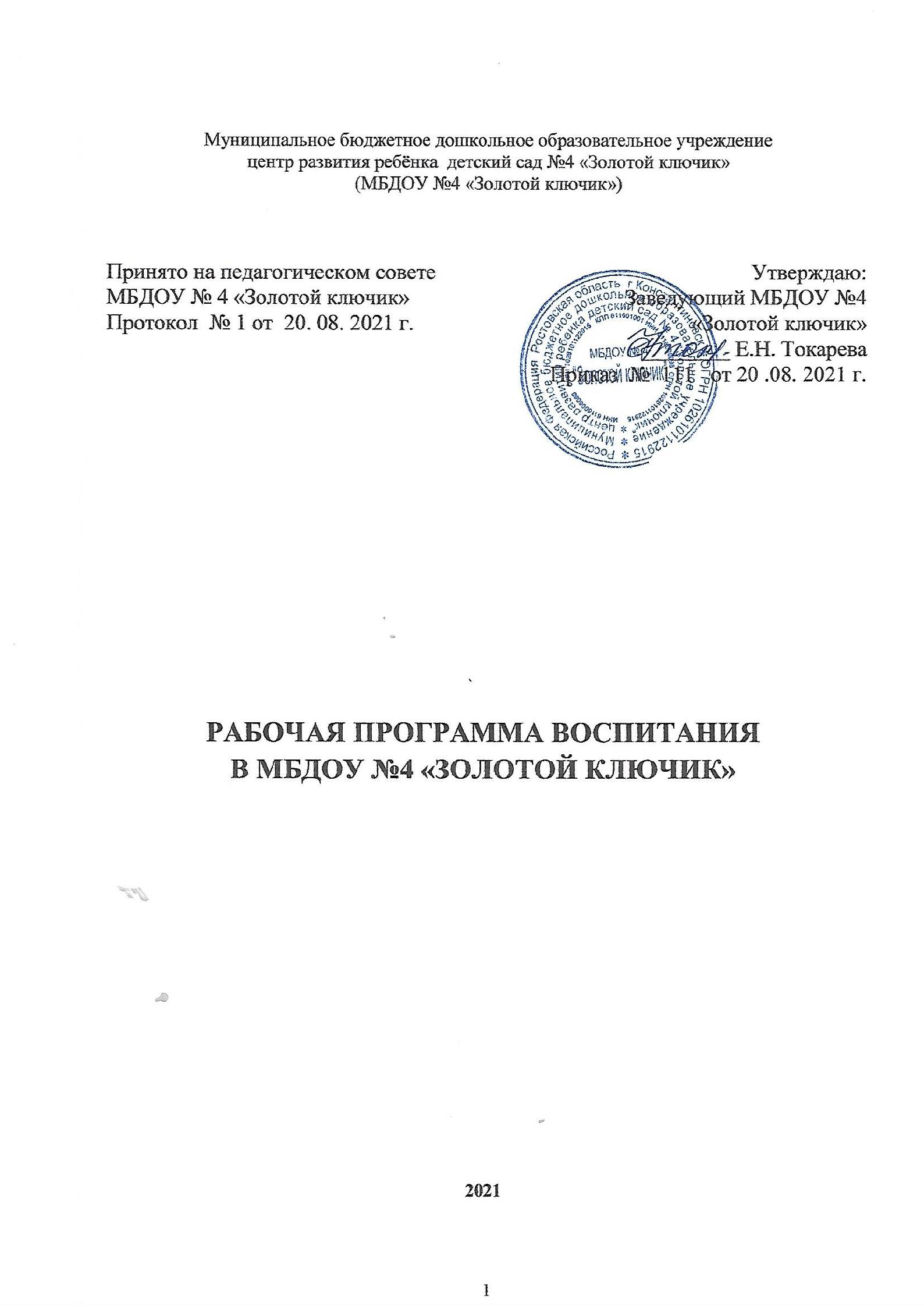 СодержаниеПояснительная запискаРаздел 1. Целевые ориентиры и планируемые результаты программы воспитания Цель и задачи программы воспитания1.1. Методологические основы и принципы построения программы воспитания1.2. Воспитательная среда дошкольной образовательной организации1.3. Общие требования к личностным результатам выпускников образовательной организации, осуществляющей образовательный процесс на уровне дошкольного образования1.3.1. Уклад образовательной организации1.3.2. Воспитывающая среда ДОО1.3.3. Общности (сообщества) ДОО 1.3.4. Социокультурный контекст 1.3.5. Деятельности и культурные практики в ДОО1.4. Требования к планируемым результатам освоения программы воспитания1.5. Целевые ориентиры воспитательной работы Раздел 2. Содержание программы воспитания ДОУ2.1. Содержание программы воспитания на основе формирования духовно-нравственных ценностей в дошкольном образовании2.2. Особенности реализации воспитательного процесса в образовательной организации, осуществляющей образовательный процесс на уровне дошкольного образования 2.3. Особенности взаимодействия педагогического коллектива с семьями воспитанников в процессе реализации программы воспитанияРаздел 3. Организационные условия реализации программы воспитания 3.1 Общие требования к условиям реализации программы воспитания ДОУ, осуществляющим образовательный процесс на уровне дошкольного образования 3.2 Психолого-педагогическое и социально-педагогическое обеспечение3.3 Кадровое обеспечение воспитательного процесса3.4. Нормативно-методическое обеспечение реализации программы3.5. Информационное обеспечение реализации программы3.6 Материально-техническое обеспечение реализации программы3.7. Особые требования к условиям, обеспечивающим достижение планируемых личностных результатов в работе с особыми категориями детейРаздел 4. Основные направления самоанализа воспитательной работыРаздел 5. Проект ежегодного календарного плана воспитательной работыПояснительная записка      Рабочая программа воспитания муниципального бюджетного дошкольного образовательного учреждения центр развития ребёнка детский сад № 4 «Золотой ключик»,  (далее – Рабочая программа воспитания) определяет содержание и организацию воспитательной работы муниципального бюджетного дошкольного образовательного учреждения центра развития ребёнка детский сад №4 «Золотой ключик» (далее – МБДОУ №4 «Золотой ключик») и является обязательной частью основной образовательной программы. Рабочая программа воспитания МБДОУ разработана в соответствии с:1.Федеральный закон от 29.12.2012г. № 273-ФЗ (ред. от 31.07.2020) «Об образовании в Российской Федерации» (с изм. и доп., вступ. в силу с 01.09.2020).2.Приказ Министерства образования и науки Российской Федерации от 17.10.2013 г.№ 1155 «Об утверждении федерального государственного образовательного стандарта дошкольного образования».3. Указом Президента Российской Федерации от 7 мая 2018 года № 204 «О национальных целях и стратегических задачах развития Российской Федерации на период до 2024 года» (далее – Указ Президента РФ).4.Концепция развития дополнительного образования детей в Российской Федерации, утверждена распоряжением Правительства Российской Федерации от 04.09.2014 г. №1726-р.5.СП 2.4.1.3648-20 «Санитарно-эпидемиологические требования к организации воспитания и обучения, отдыха и оздоровления детей и молодежи» 6.Стратегия развития воспитания в Российской Федерации на период до 2025 года (утверждена распоряжением Правительства РФ от 29.05.2015 № 996-р).7.Государственная программа РФ «Развитие образования» (2018 - 2025 годы). Утверждена постановлением Правительства Российской Федерации от 26 декабря 2017 г. № 1642. 8.Национальный проект «Образование» (утвержден президиумом Совета при Президенте Российской Федерации по стратегическому развитию и национальным проектам (протокол от 24 декабря 2018 г. N 16).9.Федеральным законом от 31 июля 2020 года № 304-ФЗ «О внесении изменений в Федеральный закон «Об образовании в Российской Федерации» по вопросам воспитания обучающихся». Программа учитывает:«Примерную программу воспитания», которая была разработана сотрудниками Института стратегии развития образования РАО в рамках государственного задания и одобрена решением Федерального учебно-методического объединения по общему образованию (протокол от 2 июня 2020 г. № 2/20).В   центре   рабочей   программы   воспитания   находится   личностное   развитиевоспитанников от 1,5  до 7 лет и их приобщение к российским традиционным духовным ценностям, правилам и нормам поведения в российском обществе. Рабочая программа воспитания  призвана помочь всем участникам образовательных отношений реализовать воспитательный потенциал совместной деятельности.В связи с этим структура Программы воспитания включает три раздела – целевой, содержательный и организационный, в каждом из них предусматривается обязательная часть и часть, формируемая участниками образовательных отношений.Под воспитанием понимается «деятельность, направленная на развитие личности, создание условий для самоопределения и социализации обучающихся на основе социокультурных, духовно-нравственных ценностей и принятых в российском обществе правил и норм поведения в интересах человека, семьи, общества и государства, формирование у обучающихся чувства патриотизма, гражданственности, уважения к памяти защитников Отечества и подвигам Героев Отечества, закону и правопорядку, человеку труда и старшему поколению, взаимного уважения,бережного отношения к культурному наследию и традициям многонационального народа Российской Федерации, природе и окружающей среде»1.Программа воспитания основана на воплощении национального воспитательного идеала, который понимается как высшая цель образования, нравственное (идеальное) представление о человеке.В основе процесса воспитания детей в ДОО должны лежать конституционные и национальные ценности российского общества.Целевые  ориентиры  следует  рассматривать  как  возрастные  характеристики  возможныхдостижений	ребенка,	которые	коррелируют	с	портретом	выпускника	ДООс базовыми духовно-нравственными ценностями. Планируемые результаты определяют направления для разработчиков рабочей программы воспитания.С учетом особенностей социокультурной среды, в которой воспитывается ребенок, в рабочей программе воспитания необходимо отразить взаимодействие участников образовательных отношений (далее – ОО) со всеми субъектами образовательных отношений. Только при подобном подходе возможно воспитать гражданина и патриота, раскрыть способности и таланты детей, подготовить их к жизни в высокотехнологичном, конкурентном обществе.Для того чтобы эти ценности осваивались ребёнком, они должны найти свое отражение в основных направлениях воспитательной работы ДОО.Ценности Родины и природы лежат в основе патриотического направления воспитания. Ценности человека, семьи, дружбы, сотрудничества лежат в основе социальногонаправления воспитания.Ценность знания лежит в основе познавательного направления воспитания.Ценность здоровья лежит в основе физического и оздоровительного направления воспитания.Ценность труда лежит в основе трудового направления воспитания.Ценности культуры и красоты лежат в основе этико-эстетического направления воспитания.Реализация Примерной программы основана на взаимодействии с разными субъектами образовательных отношений.ДОО в части, формируемой участниками образовательных отношений, дополняет приоритетные направления воспитания с учетом реализуемой основной образовательной программы, региональной и муниципальной специфики реализации Стратегии развития воспитания в Российской Федерации на период до 2025 года, того, что воспитательные задачи, согласно федеральному государственному образовательному стандарту дошкольного образования (далее – ФГОС ДО), реализуются в рамках образовательных областей – социально-коммуникативного, познавательного, речевого, художественно-эстетического развития, физического развития.Реализация Программы воспитания предполагает социальное партнерство с другими организациями.Раздел I. Целевые ориентиры и планируемые результаты программы воспитания 1.1. Цель и задачи программы воспитания.Общая цель воспитания в ДОО – личностное развитие дошкольников и создание условий для их позитивной социализации на основе базовых ценностей российского общества через:формирование ценностного отношения к окружающему миру, другим людям, себе;овладение первичными представлениями о базовых ценностях, а также выработанных обществом нормах и правилах поведения;3)	приобретение	первичного	опыта	деятельности	и	поведения	в	соответствиис	базовыми	национальными	ценностями,	нормами	и	правилами,	принятымив обществе.Задачи	воспитания	формируются	для	каждого	возрастного	периода	(2	мес.	–	1	год,1 год – 3 года, 3 года – 8 лет) на основе планируемых результатов достижения цели воспитанияреализуются в единстве с развивающими задачами, определенными действующими нормативными правовыми документами в сфере ДО. Задачи воспитания соответствуют основным направлениям воспитательной работы.1.2. Методологические основы и принципы построения программы воспитания.отечественной педагогики и психологии: развитие личного субъективного мнения и личности ребенка в деятельности; духовно-нравственное, ценностное и смысловое содержание воспитания; идея о сущности детства как сенситивного периода воспитания; амплификация (обогащение) развития ребёнка средствами разных «специфически детских видов деятельности».Программа воспитания руководствуется принципами ДО, определенными ФГОС ДО. Программа воспитания построена на основе духовно-нравственных и социокультурныхценностей и принятых в обществе правил и норм поведения в интересах человека, семьи, общества и опирается на следующие принципы:принцип гуманизма. Приоритет жизни и здоровья человека, прав и свобод личности, свободного развития личности; воспитание взаимоуважения, трудолюбия, гражданственности,патриотизма,	ответственности,	правовой	культуры,	бережного	отношенияприроде и окружающей среде, рационального природопользования;принцип ценностного единства и совместности. Единство ценностей и смыслов воспитания, разделяемых всеми участниками образовательных отношений, содействие, сотворчество и сопереживание, взаимопонимание и взаимное уважение;принцип общего культурного образования. Воспитание основывается на культуре и традициях России, включая культурные особенности региона;принцип следования нравственному примеру. Пример как метод воспитания позволяет расширить нравственный опыт ребенка, побудить его к открытому внутреннемудиалогу, пробудить в нем нравственную рефлексию, обеспечить возможность выбора при построении собственной системы ценностных отношений, продемонстрировать ребенку реальную возможность следования идеалу в жизни;принципы безопасной жизнедеятельности. Защищенность важных интересов личности от внутренних и внешних угроз, воспитание через призму безопасности и безопасного поведения;принцип совместной деятельности ребенка и взрослого. Значимость совместной деятельности взрослого и ребенка на основе приобщения к культурным ценностям и их освоения;принцип инклюзии. Организация образовательного процесса, при котором все дети, независимо от их физических, психических, интеллектуальных, культурно-этнических, языковых и иных особенностей, включены в общую систему образования.Данные принципы реализуются в укладе ОО, включающем воспитывающие среды, общности, культурные практики, совместную деятельность и события.1.3. Воспитательная среда ДОО. Конструирование воспитательной среды дошкольной образовательнойорганизации строится на основе следующих элементов: социокультурный контекст, социокультурные ценности, уклад, воспитывающая среда, общность, деятельность и событие. Каждая из этих категорий обеспечивает целостность содержания и имеет свое наполнение для решения задач воспитания и становления личности ребенка.Социокультурный контекст – это социальная и культурная среда, в которой человек растет и живет, а также включает влияние, которое среда оказывает на его идеи и поведение.Социокультурные ценности – это основные жизненные смыслы, определяющие отношение человека к окружающей действительности и детерменирующие основные модели социального поведения, которыми руководствуется человек в повседневной жизни и деятельности. Социокультурные ценности являются определяющей структурно-содержательной основой программы воспитания.         1.3.1. Уклад образовательной организацииУклад – общественный договор участников образовательных отношений, опирающийся на базовые национальные ценности, содержащий традиции региона и ОО, задающий культуру поведения сообществ, описывающий предметно-пространственную среду, деятельности и социокультурный контекст.Уклад учитывает специфику и конкретные формы организации распорядка дневного, недельного, месячного, годового циклов жизни ДОО.Уклад способствует формированию ценностей воспитания, которые разделяются всеми участниками образовательных отношений (воспитанниками, родителями, педагогами и другими сотрудниками ДОО).       1.3.2. Воспитывающая среда ДООВоспитывающая среда – это особая форма организации образовательного процесса, реализующего цель и задачи воспитания.Воспитывающая среда определяется целью и задачами воспитания, духовно-нравственными и социокультурными ценностями, образцами и практиками. Основными характеристиками воспитывающей среды являются ее насыщенность и структурированность.	Цели и задачи воспитания реализуются во всех видах деятельности дошкольника, обозначенных в ФГОС ДО. Все виды детской деятельности опосредованы разными типами активностей:- предметно-целевая (виды деятельности, организуемые взрослым, в которых он открывает ребенку смысл и ценность человеческой деятельности, способы ее реализации совместно с родителями, воспитателями, сверстниками);- культурные практики (активная, самостоятельная апробация каждым ребенкоминструментального и ценностного содержаний, полученных от взрослого и способов их реализации в различных видах деятельности через личный опыт);свободная инициативная деятельность ребенка (его спонтанная самостоятельная активность, в рамках которой он реализует свои базовые устремления: любознательность, общительность, опыт деятельности на основе усвоенных ценностей).      1.3.3. Общности (сообщества) ДООПрофессиональная общность – это устойчивая система связей и отношений между людьми, единство целей и задач воспитания, реализуемое всеми сотрудниками ДОО. Сами участники общности должны разделять те ценности, которые заложены в основу Программы.Основой эффективности такой общности является рефлексия собственной профессиональной деятельности.Воспитатель, а также другие сотрудники должны:            - быть примером в формировании полноценных и сформированных ценностных ориентиров, норм общения и поведения;мотивировать детей к общению друг с другом, поощрять даже самые незначительные стремления к общению и взаимодействию;поощрять детскую дружбу, стараться, чтобы дружба между отдельными детьми внутри группы сверстников принимала общественную направленность;заботиться о том, чтобы дети непрерывно приобретали опыт общения на основе чувства доброжелательности;содействовать проявлению детьми заботы об окружающих, учить проявлять чуткость ксверстникам,	побуждать	детей	сопереживать,	беспокоиться,	проявлять	вниманиезаболевшему товарищу;воспитывать в детях такие качества личности, которые помогают влиться в общество сверстников (организованность, общительность, отзывчивость, щедрость, доброжелательность и пр.);учить детей совместной деятельности, насыщать их жизнь событиями, которые сплачивали бы и объединяли ребят;воспитывать в детях чувство ответственности перед группой за свое поведение.Профессионально-родительская общность включает сотрудников ДОО и всех взрослых членов семей воспитанников, которых связывают не только общие ценности, цели развитиявоспитания детей, но и уважение друг к другу. Основная задача – объединение усилий по воспитанию ребенка в семье и в ДОО. Зачастую поведение ребенка сильно различается дома и в ДОО. Без совместного обсуждения воспитывающими взрослыми особенностей ребенка невозможно выявление и в дальнейшем создание условий, которые необходимы для его оптимального и полноценного развития и воспитания.Детско-взрослая общность. Для общности характерно содействие друг другу, сотворчество и сопереживание, взаимопонимание и взаимное уважение, отношение к ребенку какполноправному человеку, наличие общих симпатий, ценностей и смыслов у всех участников общности.Детско-взрослая общность является источником и механизмом воспитания ребенка. Находясь в общности, ребенок сначала приобщается к тем правилам и нормам, которые вносят взрослые в общность, а затем эти нормы усваиваются ребенком и становятся его собственными.Общность	строится	и	задается	системой	связей	и	отношений	ее	участников. В каждом возрасте и каждом случае она будет обладать своей спецификой в зависимости от решаемых воспитательных задач.Детская общность. Общество сверстников – необходимое условие полноценного развития личности ребенка. Здесь он непрерывно приобретает способы общественного поведения, под руководством воспитателя учится умению дружно жить, сообща играть, трудиться, заниматься, достигать поставленной цели. Чувство приверженности к группе сверстников рождается тогда, когда ребенок впервые начинает понимать, что рядом с ним такие же, как он сам, что свои желания необходимо соотносить с желаниями других.Воспитатель должен воспитывать у детей навыки и привычки поведения, качества, определяющие характер взаимоотношений ребенка с другими людьми и его успешность в том или ином сообществе. Поэтому так важно придать детским взаимоотношениям духдоброжелательности, развивать у детей стремление и умение помогать как старшим, так и друг другу, оказывать сопротивление плохим поступкам, общими усилиями достигать поставленной цели.Одним	из	видов	детских	общностей	являются	разновозрастные	детские	общности.детском саду должна быть обеспечена возможность взаимодействия ребенка как со старшими, так и с младшими детьми. Включенность ребенка в отношения со старшими, помимо подражания и приобретения нового, рождает опыт послушания, следования общим для всех правилам, нормам поведения и традициям. Отношения с младшими – это возможность для ребенка статьавторитетом и образцом для подражания, а также пространство для воспитания заботы и ответственности.Организация жизнедеятельности детей дошкольного возраста в разновозрастной группе обладает большим воспитательным потенциалом для инклюзивного образования.Культура поведения воспитателя в общностях как значимая составляющая уклада. Культура поведения взрослых в детском саду направлена на создание воспитывающей среды как условия решения возрастных задач воспитания. Общая психологическая атмосфера, эмоциональный настрой группы, спокойная обстановка, отсутствие спешки, разумная сбалансированность планов – это необходимые условия нормальной жизни и развития детей.Воспитатель должен соблюдать кодекс нормы профессиональной этики и поведения:педагог  всегда  выходит  навстречу  родителям  и  приветствует  родителей  и  детейпервым;улыбка – всегда обязательная часть приветствия;педагог описывает события и ситуации, но не даёт им оценки;педагог не обвиняет родителей и не возлагает на них ответственность за поведение детей в детском саду;тон общения ровный и дружелюбный, исключается повышение голоса;уважительное отношение к личности воспитанника;умение заинтересованно слушать собеседника и сопереживать ему;умение видеть и слышать воспитанника, сопереживать ему;уравновешенность и самообладание, выдержка в отношениях с детьми;умение быстро и правильно оценивать сложившуюся обстановку и в то же время не торопиться с выводами о поведении и способностях воспитанников;умение сочетать мягкий эмоциональный и деловой тон в отношениях с детьми;умение сочетать требовательность с чутким отношением к воспитанникам;знание возрастных и индивидуальных особенностей воспитанников;соответствие внешнего вида статусу воспитателя детского сада.        1.3.4. Социокультурный контекстСоциокультурный контекст – это социальная и культурная среда, в которой человек растет и живет. Он также включает в себя влияние, которое среда оказывает на идеи и поведение человека.Социокультурные ценности являются определяющими в структурно-содержательной основе Программы воспитания.Социокультурный контекст воспитания является вариативной составляющей воспитательной программы. Он учитывает этнокультурные, конфессиональные и региональные особенности и направлен на формирование ресурсов воспитательной программы.Реализация социокультурного контекста опирается на построение социального партнерства образовательной организации.рамках социокультурного контекста повышается роль родительской общественности как субъекта образовательных отношений в Программе воспитания.        1.3.5. Деятельности и культурные практики в ДООЦели и задачи воспитания реализуются во всех видах деятельности дошкольника, обозначенных во ФГОС ДО. В качестве средств реализации цели воспитания могут выступать следующие основные виды деятельности и культурные практики: предметно-целевая (виды деятельности, организуемые взрослым, в которых он открывает ребенку смысл и ценность человеческой деятельности, способы ее реализации совместно с родителями, воспитателями, сверстниками);культурные   практики   (активная,   самостоятельная   апробация   каждым   ребенкоминструментального и ценностного содержаний, полученных от взрослого, и способов их реализации в различных видах деятельности через личный опыт);свободная инициативная деятельность ребенка (его спонтанная самостоятельная активность, в рамках которой он реализует свои базовые устремления: любознательность, общительность, опыт деятельности на основе усвоенных ценностей).              1.4. Требования к планируемым результатам освоения программы воспитанияПланируемые результаты воспитания носят отсроченный характер, но деятельность воспитателя нацелена на перспективу развития и становления личности ребенка. Поэтому результаты достижения цели воспитания даны в виде целевых ориентиров, представленных в виде обобщенных портретов ребенка к концу раннего и дошкольного возрастов. Основы личности закладываются в дошкольном детстве, и, если какие-либо линии развития не получат своего становления в детстве, это может отрицательно сказаться на гармоничном развитии человека в будущем.На	уровне	ДО	не	осуществляется	оценка	результатов	воспитательной	работысоответствии с ФГОС ДО, так как «целевые ориентиры основной образовательной программы дошкольного образования не подлежат непосредственной оценке, в том числе в виде педагогической диагностики (мониторинга), и не являются основанием для их формального сравнения с реальными достижениями детей».               1.5. Целевые ориентиры воспитательной работы для детей младенческогои раннего возраста (до 3 лет)Портрет ребенка младенческого и раннего возраста (к 3-м годам)             1.5.1. Целевые ориентиры воспитательной работы для детей дошкольного возраста (до 8 лет)Портрет ребенка дошкольного возраста (к 8-ми годам)Раздел II. Содержательный 2.1. Содержание воспитательной работы по направлениям воспитанияСодержание Программы воспитания реализуется в ходе освоения детьми дошкольного возраста всех образовательных областей, обозначенных во ФГОС ДО, одной из задач которого является объединение воспитания и обучения в целостный образовательный процесс на основе духовно-нравственных и социокультурных ценностей, принятых в обществе правил и норм поведения в интересах человека, семьи, общества:  социально-коммуникативное развитие;познавательное развитие;речевое развитие;художественно-эстетическое развитие;физическое развитие.пояснительной записке ценности воспитания соотнесены с направлениями воспитательной работы. Предложенные направления не заменяют и не дополняют собой деятельность по пяти образовательным областям, а фокусируют процесс усвоения ребенком базовых ценностей в целостном образовательном процессе. На их основе определяются региональный и муниципальный компоненты.             2.1.1. Патриотическое направление воспитанияЦенности Родина и природа лежат в основе патриотического направления воспитания. Патриотизм – это воспитание в ребенке нравственных качеств, чувства любви, интереса к своей стране – России, своему краю, малой родине, своему народу и народу России в целом (гражданский патриотизм), ответственности, трудолюбия; ощущения принадлежности к своему народу.Патриотическое направление воспитания строится на идее патриотизма как нравственного чувства, которое вырастает из культуры человеческого бытия, особенностей образа жизни и ее уклада, народных и семейных традиций.Воспитательная работа в данном направлении связана со структурой самого понятия «патриотизм» и определяется через следующие взаимосвязанные компоненты:когнитивно-смысловой, связанный со знаниями об истории России, своего края, духовных и культурных традиций и достижений многонационального народа России;эмоционально-ценностный, характеризующийся любовью к Родине – России, уважениемсвоему народу, народу России в целом;регуляторно-волевой, обеспечивающий укоренение знаний в духовных и культурных традициях своего народа, деятельность на основе понимания ответственности за настоящее и будущее своего народа, России.Задачи патриотического воспитания:формирование любви к родному краю, родной природе, родному языку, культурному наследию своего народа;воспитание любви, уважения к своим национальным особенностям и чувства собственного достоинства как представителя своего народа;воспитание уважительного отношения к гражданам России в целом, своим соотечественникам и согражданам, представителям всех народов России, к ровесникам, родителям, соседям, старшим, другим людям вне зависимости от их этнической принадлежности;воспитание любви к родной природе, природе своего края, России, понимания единства природы и людей и бережного ответственного отношения к природе.При реализации указанных задач воспитатель ДОО должен сосредоточить свое внимание на нескольких основных направлениях воспитательной работы: ознакомлении детей с историей, героями, культурой, традициями России и своего народа;организации коллективных творческих проектов, направленных на приобщение детейроссийским общенациональным традициям;формировании правильного и безопасного поведения в природе, осознанного отношениярастениям, животным, к последствиям хозяйственной деятельности человека.            2.1.2. Социальное направление воспитанияЦенности семья, дружба, человек и сотрудничество лежат в основе социального направления воспитания.В  дошкольном	детстве  ребенок открывает  Личность	другого  человека  и	его	значениесобственной жизни и жизни людей. Он начинает осваивать все многообразие социальных отношений и социальных ролей. Он учится действовать сообща, подчиняться правилам, нести ответственность за свои поступки, действовать в интересах семьи, группы. Формирование правильного ценностно-смыслового отношения ребенка к социальному окружению невозможно без грамотно выстроенного воспитательного процесса, в котором обязательно должна быть личная социальная инициатива ребенка в детско-взрослых и детских общностях. Важным аспектом является формирование у дошкольника представления о мире профессий взрослых, появление к моменту подготовки к школе положительной установки к обучению в школе как важному шагу взросления.Основная	цель	социального	направления	воспитания	дошкольника	заключаетсяформировании ценностного отношения детей к семье, другому человеку, развитии дружелюбия, создания условий для реализации в обществе.Выделяются основные задачи социального направления воспитания.Формирование у ребенка представлений о добре и зле, позитивного образа семьи с детьми, ознакомление с распределением ролей в семье, образами дружбы в фольклоре и детской литературе, примерами сотрудничества и взаимопомощи людей в различных видах деятельности (на материале истории России, ее героев), милосердия и заботы. Анализ поступков самих детейгруппе в различных ситуациях.Формирование навыков, необходимых для полноценного существования в обществе: эмпатии (сопереживания), коммуникабельности, заботы, ответственности, сотрудничества, умения договариваться, умения соблюдать правила.Развитие способности поставить себя на место другого как проявление личностной зрелости и преодоление детского эгоизма.При реализации данных задач воспитатель ДОО должен сосредоточить свое внимание на нескольких основных направлениях воспитательной работы: организовывать сюжетно-ролевые игры (в семью, в команду и т. п.), игры с правилами, традиционные народные игры и пр.; воспитывать у детей навыки поведения в обществе; учить детей сотрудничать, организуя групповые формы в продуктивных видах деятельности; учить детей анализировать поступки и чувства – свои и других людей;  организовывать коллективные проекты заботы и помощи;  создавать доброжелательный психологический климат в группе.        2.1.3. Познавательное направление воспитанияЦенность – знания. Цель познавательного направления воспитания – формирование ценности познания.Значимым	для	воспитания	ребенка	является	формирование	целостной	картины	мира,которой интегрировано ценностное, эмоционально окрашенное отношение к миру, людям, природе, деятельности человека.Задачи познавательного направления воспитания:развитие любознательности, формирование опыта познавательной инициативы;формирование ценностного отношения к взрослому как источнику знаний;приобщение ребенка к культурным способам познания (книги, интернет-источники, дискуссии и др.).Направления деятельности воспитателя: совместная деятельность воспитателя с детьми на основе наблюдения, сравнения, проведения опытов (экспериментирования), организации походов и экскурсий, просмотра доступных для восприятия ребенка познавательных фильмов, чтения и просмотра книг;	организация	конструкторской	и	продуктивной	творческой	деятельности,	проектнойисследовательской деятельности детей совместно со взрослыми;организация насыщенной и структурированной образовательной среды, включающей иллюстрации, видеоматериалы, ориентированные на детскую аудиторию; различного типа конструкторы и наборы для экспериментирования.             2.1.4. Физическое и оздоровительное направление воспитанияЦенность – здоровье. Цель данного направления – сформировать навыки здорового образа жизни, где безопасность жизнедеятельности лежит в основе всего. Физическое развитиеосвоение ребенком своего тела происходит в виде любой двигательной активности: выполнение бытовых обязанностей, игр, ритмики и танцев, творческой деятельности, спорта, прогулок.Задачи по формированию здорового образа жизни:обеспечение построения образовательного процесса физического воспитания детей (совместной и самостоятельной деятельности) на основе здоровье формирующих и здоровье сберегающих технологий, и обеспечение условий для гармоничного физического и эстетического развития ребенка;закаливание, повышение сопротивляемости к воздействию условий внешней среды;укрепление опорно-двигательного аппарата; развитие двигательных способностей, обучение двигательным навыкам и умениям;формирование элементарных представлений в области физической культуры, здоровья и безопасного образа жизни;организация сна, здорового питания, выстраивание правильного режима дня;воспитание экологической культуры, обучение безопасности жизнедеятельности. Направления деятельности воспитателя:организация подвижных, спортивных игр, в том числе традиционных народных игр, дворовых игр на территории детского сада;создание детско-взрослых проектов по здоровому образу жизни;введение оздоровительных традиций в ДОО.Формирование у дошкольников культурно-гигиенических навыков является важной частью воспитания культуры здоровья. Воспитатель должен формировать у дошкольников понимание того, что чистота лица и тела, опрятность одежды отвечают не только гигиене и здоровью человека, но и социальным ожиданиям окружающих людей.Особенность культурно-гигиенических навыков заключается в том, что они должны формироваться на протяжении всего пребывания ребенка в ДОО.формировании культурно-гигиенических навыков режим дня играет одну из ключевых ролей. Привыкая выполнять серию гигиенических процедур с определенной периодичностью, ребенок вводит их в свое бытовое пространство, и постепенно они становятся для него привычкой.Формируя у детей культурно-гигиенические навыки, воспитатель ДОО должен сосредоточить свое внимание на нескольких основных направлениях воспитательной работы: формировать у ребенка навыки поведения во время приема пищи;	формировать	у	ребенка	представления	о	ценности	здоровья,	красотечистоте тела;формировать у ребенка привычку следить за своим внешним видом;включать информацию о гигиене в повседневную жизнь ребенка, в игру.Работа по формированию у ребенка культурно-гигиенических навыков должна вестись в тесном контакте с семьей.          2.1.5. Трудовое направление воспитанияЦенность – труд. С дошкольного возраста каждый ребенок обязательно должен приниматьучастие в труде, и те несложные обязанности, которые он выполняет в детском саду и в семье, должны стать повседневными. Только при этом условии труд оказываетна детей определенное воспитательное воздействие и подготавливает их к осознанию его нравственной стороны.Основная цель трудового воспитания дошкольника заключается в формировании ценностного отношения детей к труду, трудолюбия, а также в приобщении ребенка к труду. Можно выделить основные задачи трудового воспитания.Ознакомление с доступными детям видами труда взрослых и воспитание положительного отношения к их труду, познание явлений и свойств, связанных с преобразованием материалов и природной среды, которое является следствием трудовой деятельности взрослыхтруда самих детей.Формирование навыков, необходимых для трудовой деятельности детей, воспитание навыков организации своей работы, формирование элементарных навыков планирования.Формирование трудового усилия (привычки к доступному дошкольнику напряжению физических, умственных и нравственных сил для решения трудовой задачи).При реализации данных задач воспитатель ДОО должен сосредоточить свое внимание на нескольких направлениях воспитательной работы: показать детям необходимость постоянного труда в повседневной жизни, использовать его возможности для нравственного воспитания дошкольников;воспитывать  у  ребенка  бережливость  (беречь  игрушки,  одежду,  труд  и  старанияродителей,	воспитателя,	сверстников),	так	как	данная	черта	непременно	сопряженатрудолюбием;предоставлять детям самостоятельность в выполнении работы, чтобы они почувствовали ответственность за свои действия;собственным примером трудолюбия и занятости создавать у детей соответствующее настроение, формировать стремление к полезной деятельности;связывать развитие трудолюбия с формированием общественных мотивов труда, желанием приносить пользу людям.          2.1.6. Этико-эстетическое направление воспитанияЦенности – культура и красота. Культура поведения в своей основе имеет глубоко социальное нравственное чувство – уважение к человеку, к законам человеческого общества. Культура отношений является делом не столько личным, сколько общественным. Конкретные представления о культуре поведения усваиваются ребенком вместе с опытом поведения, с накоплением нравственных представлений.Можно выделить основные задачи этико-эстетического воспитания:формирование культуры общения, поведения, этических представлений;воспитание представлений о значении опрятности и красоты внешней, ее влиянии на внутренний мир человека;развитие предпосылок ценностно-смыслового восприятия и понимания произведений искусства, явлений жизни, отношений между людьми;воспитание любви  к прекрасному,  уважения к традициям и культуре родной страныдругих народов;развитие творческого отношения к миру, природе, быту и к окружающей ребенка действительности;формирование у детей эстетического вкуса, стремления окружать себя прекрасным, создавать его.Для того чтобы формировать у детей культуру поведения, воспитатель ДОО должен сосредоточить свое внимание на нескольких основных направлениях воспитательной работы: учить детей уважительно относиться к окружающим людям, считаться с их делами, интересами, удобствами; воспитывать культуру общения ребенка, выражающуюся в общительности, этикет вежливости, предупредительности, сдержанности, умении вести себя в общественных местах; воспитывать  культуру  речи:  называть  взрослых  на  «вы»  и  по  имени  и  отчеству;не перебивать говорящих и выслушивать других; говорить четко, разборчиво, владеть голосом; воспитывать культуру деятельности, что подразумевает умение обращаться с игрушками, книгами, личными вещами, имуществом ДОО; умение подготовиться к предстоящей деятельности, четко и последовательно выполнять и заканчивать ее, после завершения привести в порядок рабочее место, аккуратно убрать все за собой; привести в порядок свою одежду.Цель	эстетического	воспитания	–	становление	у	ребенка	ценностного	отношенияк красоте. Эстетическое  воспитание через	обогащение  чувственного опыта и	развитиеэмоциональной сферы личности влияет на становление нравственной и духовной составляющей внутреннего мира ребенка.Направления деятельности воспитателя по эстетическому воспитанию предполагают следующее:	выстраивание	взаимосвязи	художественно-творческой	деятельности	самих	детей с воспитательной работой через развитие восприятия, образных представлений, воображения и творчества; уважительное отношение к результатам творчества детей, широкое включение их произведений в жизнь ДОО;организацию выставок, концертов, создание эстетической развивающей среды и др.;формирование чувства прекрасного на основе восприятия художественного слова на русском и родном языке;реализация вариативности содержания, форм и методов работы с детьми по разным направлениям эстетического воспитания.              2.2. Особенности реализации воспитательного процесса	В соответствии с Федеральным Законом от 29.12.2012 №273-ФЗ «Об образовании в Российской Федерации» дошкольное образование направлено на формирование общей культуры, развитие физических, интеллектуальных, нравственных, эстетических и личностных качеств, формирование предпосылок учебной деятельности, сохранение и укрепление здоровья детей дошкольного возраста.Воспитание осуществляется на основе интериоризации (способности оперировать образами предметов, которые в данный момент отсутствуют в поле зрения) ценностей и смыслов, путем их усвоения, а также путем проявления инициативы детей, связанной с реализацией этих ценностей.Основой организации воспитательного процесса в дошкольном возрасте и его психологического обеспечения являются представления об особенностях конкретного возраста и тех психологических механизмах, которые лежат в основе формирования личности на разных возрастных этапах дошкольного детства. Результаты достижения по целевым ориентирам программы воспитания не подлежат непосредственной оценке, в том числе в виде педагогической диагностики, и не являются основанием для их формального сравнения с реальными достижениями детей.Они являются основой для самодиагностики педагогической деятельности в ОО. Муниципальное бюджетное дошкольное образовательное учреждение центр развития ребёнка  детский сад № 4 «Золотой ключик» включает в себя общеразвивающие группы.Положительное влияние на организацию воспитательного процесса в ДОУ оказывает историческое и культурное наследие города Константиновска и района в целом.Основной целью педагогической работы ДОУ является формирование общей культуры личности детей, в том числе ценностей здорового образа жизни, развития их социальных, эстетических, интеллектуальных, физических качеств, инициативности, самостоятельности и ответственности ребенка, формирования предпосылок учебной деятельности.Ведущей в воспитательном процессе является игровая деятельность. Игра широко используется как самостоятельная форма работы с детьми и как эффективное средство и метод развития, воспитания и обучения в других организационных формах. Приоритет отдается творческим играм (сюжетно-ролевые, строительно-конструктивные, игры-драматизации и инсценировки, игры с элементами труда и художественно деятельности) и играм с правилами (дидактические, интеллектуальные, подвижные, хороводные т.п.) Отдельное внимание уделяется самостоятельной деятельности воспитанников. Ее содержание и уровень зависят от возраста и опыта детей, запаса знаний, умений и навыков, уровня развития творческого воображения, самостоятельности, инициативы, организаторских способностей, а также от имеющейся материальной базы и качества педагогического руководства. Организованное проведение этой формы работы обеспечивается как непосредственным, так и опосредованным руководством со стороны воспитателя.Индивидуальная работа с детьми всех возрастов проводится в свободные часы (во время утреннего приема, прогулок и т.п.) в помещениях и на свежем воздухе. Она организуется с целью активизации пассивных воспитанников, организации дополнительных занятий с отдельными детьми, которые нуждаются в дополнительном внимании и контроле, например, часто болеющими, хуже усваивающими учебный материал при фронтальной работе и т.д. к реализации воспитательного потенциала образовательной деятельности педагогам важно ориентироваться на целевые приоритеты, связанные с возрастными особенностями их воспитанников:- установление доверительных отношений между педагогом и воспитанниками, способствующих позитивному восприятию детьми требований и просьб педагога, привлечению их внимания к обсуждаемой на занятии информации, активизации их познавательной деятельности;- побуждение дошкольников соблюдать в детском саду общепринятые нормы поведения, правила общения со старшими (педагогами) и сверстниками (дошкольниками), принципы дисциплины и самоорганизации;- привлечение внимания дошкольников к лексической теме, организация их работы с получаемой на занятии социально значимой информацией - инициирование ее обсуждения, высказывания детьми своего мнения по ее поводу, выработки своего к ней отношения;- использование воспитательных возможностей содержания обучения через демонстрацию детям примеров ответственного, гражданского поведения, проявления человеколюбия и добросердечности, через подбор соответствующих текстов для чтения, проблемных ситуаций для обсуждения с воспитанниками;- применение на занятии интерактивных форм работы с детьми:-интеллектуальных игр, стимулирующих познавательную мотивацию дошкольников (+ развивающие задания на интерактивной доске); - дидактического театра, где полученные на занятии знания обыгрываются в театральных постановках;- дискуссий, которые дают дошкольникам возможность приобрести опыт ведения конструктивного диалога; - групповой работы или работы в парах, которые учат дошкольников командной работе и взаимодействию с другими детьми;- включение в занятия игровых ситуаций, которые помогают поддержать мотивацию детей к получению знаний, налаживанию позитивных межличностных отношений в группе; - организация шефства над другими детьми, дающего дошкольникам социально значимый опыт сотрудничества и взаимной помощи;- инициирование и поддержка исследовательской деятельности дошкольников в рамках реализации ими индивидуальных и групповых исследовательских проектов.Целевые  ориентиры  следует  рассматривать  как  возрастные  характеристикивозможных достижений ребенка, которые коррелируют (одна величина, изменяясь, меняет другую величину) с портретом выпускника образовательной организации, осуществляющей образовательный процесс на уровне дошкольного образования и с базовыми духовно- нравственными ценностями. Целевые ориентиры являются основными направляющими векторами для разработчиков основной образовательной программы воспитания.Воспитательный процесс в МБДОУ № 4 «Золотой ключик» организуется в развивающей предметно - пространственной среде, которая образуется совокупностью природных, предметных, социальных условий и пространством собственного «Я» ребенка. Среда обогащается за счет не только количественного накопления, но и через улучшение качественных параметров: эстетичности, гигиеничности, комфортности, функциональной надежности и безопасности, открытости изменениям и динамичности, соответствия возрастным и половым особенностям детей, проблемной насыщенности и т.п. Воспитатели заботятся о том, чтобы дети свободно ориентировались в созданной среде, имели свободный доступ ко всем ее составляющим, умели самостоятельно действовать в ней, придерживаясь норм и правил пребывания в различных помещениях и пользования материалами, оборудованием. Окружающая ребенка РППС ДОУ обогащает внутренний мир дошкольника, способствует формированию у него чувства вкуса и стиля, создает атмосферу психологического комфорта, поднимает настроение, предупреждает стрессовые ситуации, способствует позитивному восприятию ребенком детского сада. Воспитывающее влияние на ребенка осуществляется через такие формы работы с РППС ДОУ как:оформление интерьера дошкольных помещений (групп, спален, коридоров, залов, лестничных пролетов и т.п.) и их периодическая переориентация;размещение на стенах ДОУ регулярно сменяемых экспозиций;озеленение присадовой территории, разбивка клумб, посадка деревьев, оборудование спортивных и игровых площадок, доступных и приспособленных для дошкольников разных возрастных категорий, разделяющих свободное пространство ДОУ на зоны активного и тихого отдыха;регулярная организация и проведение конкурсов, творческих проектов поблагоустройству различных участков присадовой территории (например, высадке культурных растений);акцентирование внимания дошкольников посредством элементов РППС (стенды, плакаты, инсталляции) на важных для воспитания ценностях детского сада, его традициях, правилах.Приоритетным в воспитательном процессе МБДОУ № 4 «Золотой ключик» является нравственно - патриотическое и физическое воспитание и развитие дошкольников.Нравственно-этическое воспитание - это усвоение детьми норм и ценностей, принятых в обществе, воспитание моральных и нравственных качеств ребенка, формирование умения правильно оценивать свои поступки и поступки сверстников. Повседневный опыт общения с окружающими служит источником как положительных, так и отрицательных примеров поведения. Воспитательно-образовательная работа по патриотическому воспитанию направлена на формирование у детей образа героя, защитника своего государства; на привитие любви к Отечеству, родному краю, родному городу, своему детскому саду, своей семье; на воспитание чувства гордости за историю становления страны и потребности защищать Родину.Успех этих направлений зависит от правильной организации режима дня, двигательного, санитарно-гигиенического режимов, всех форм работы с детьми и других факторов. Двигательный режим в течение дня, недели, определяется комплексно, в соответствии с возрастом детей. Ориентировочная продолжительность ежедневной двигательной активности малышей устанавливается в следующих пределах: младший дошкольный возраст – до 3–4 часов, старший дошкольный возраст – до 4–5 часов. Оптимизация двигательного режима обеспечивается путем проведения различных подвижных, спортивных игр, упражнений, занятий физкультурой, самостоятельной двигательной деятельности.Значительное внимание в воспитании детей уделяется труду, как части нравственного становления. Воспитательная деятельность направлена на формирование эмоциональной готовности к труду, элементарных умений и навыков в различных видах труда, интереса к миру труда взрослых людей. Важным аспектом является индивидуальный и дифференцированный подходы к детской личности (учет интересов, предпочтений, способностей, усвоенных умений, личностных симпатий при постановке трудовых заданий, объединении детей в рабочие подгруппы и т.д.) и моральная мотивация детского труда.Экологическое воспитание в детском саду подразумевает воспитание осознанно-правильного отношения к явлениям, к объектам живой и неживой природы. Такое отношение к природе формируется у ребенка в ходе систематических занятий с использованием различных методов и приемов, а также современных педагогических технологий, таких как технология проектной деятельности, технология проблемного обучения, квест-технология, ИКТ.Процесс ознакомления детей с социальной действительностью сложен, противоречив и носит комплексный характер: задачи развития интеллекта, чувств, нравственных основ личности, решаются во взаимосвязи, и отделить одни от других невозможно. Однако, сама по себе социальная действительность не является средством воспитания детей. Таковым она становится в том случае, когда субъекты, объекты, факты, события, с которыми встречается ребенок, доступны, понятны, личностно значимы для него. Поэтому важной педагогической задачей является анализ и отбор того содержания из социального окружения, которое несет в себе развивающий потенциал и может стать средством приобщения ребенка к социальному миру.В перечне особенностей организации воспитательного процесса в образовательнойорганизации, осуществляющей образовательный процесс на уровне дошкольного образования, выступающих в качестве факторов, признаков, характеристик, определяющих содержание основной образовательной программы воспитания, отображаются:- региональные и территориальные особенности социокультурного окружения ДОУ;- воспитательно значимые проекты и программы, в которых уже участвует ДОУ, дифференцируемые по признакам: федеральные, региональные, территориальные, отраслевые, кластерные и т.д.; - воспитательно значимые проекты и программы, в которых ДОУ намерено принять участие, дифференцируемые по тем же признакам;- ключевые элементы уклада ДОУ в соответствие со сложившейся моделью воспитательно значимой деятельности, накопленного опыта, достижений, следования традиции, ее уклада жизни;- наличие оригинальных, опережающих, перспективных технологий воспитательно значимой деятельности, потенциальных «точек роста»;- существенные отличия ДОУ от других образовательных организаций по признаку проблемных зон, дефицитов, барьеров, которые преодолеваются благодаря решениям, отсутствующим или недостаточно выраженным в массовой практике;- общие характеристики содержания и форм воспитания в общей структуре воспитательной работы в ДОУ;- особенности воспитательно значимого взаимодействия с социальными партнерами ДОУ;- наличие достижения выраженных эффектов воспитательной работы;- степень включенности в процессы сопоставительного анализа по результатам воспитательно значимых конкурсов лучших практик, мониторингов и т.д.;- особенности ДОУ, связанные с работой с детьми с ограниченными возможностями здоровья, в том числе с инвалидностью.           2.3. Особенности взаимодействия педагогического коллектива с семьями              воспитанников в процессе реализации Программы воспитанияДля детского сада важно интегрировать семейное и общественное дошкольное воспитание, сохранить приоритет семейного воспитания, активнее привлекать семьи к участию в учебно-воспитательном процессе. С этой целью проводятся родительские собрания, консультации, беседы и дискуссии, круглые столы, викторины, дни открытых дверей, просмотры родителями отдельных форм работы с детьми, занятия по дополнительному образованию. Педагоги применяют средства наглядной пропаганды (информационные бюллетени, флаеры, родительские уголки, тематические стенды, фотовыставки и др.), используют интерактивные курсы сопровождения образовательной программы, публикуют информацию в групповых блогах и на сайте ДОУ, привлекают родителей к участию в  проведении праздников, развлечений, экскурсий, групповых дискуссий, мастер-классов. Экскурсии, целевые прогулки, походы (совместно с родителями) помогают дошкольнику расширить свой кругозор, получить новые знания об окружающей его социальной, культурной, природной среде, научиться уважительно и бережно относиться к ней, приобрести важный опыт социально одобряемого поведения в различных в несадовых ситуациях. В рамках взаимодействия с семьёй в ДОУ, одной из эффективных форм поддержки являются консультационные встречи со специалистами. В ходе встреч обсуждаются вопросы, касающиеся различных сторон воспитания и развития детей. Периодичность встреч и тематика определяется запросом родителей. Для получения дополнительной информации о характере и причинах возникновения той или иной проблемы, возможных путях и способах ее решения проводятся микроисследования в сообществе детей и родителей (экспресс-методики, анкеты, тесты, опросники).В целях реализации социокультурного потенциала региона для построения социальной ситуации развития ребенка, работа с родителями/законными представителями детей дошкольного возраста строится на принципах ценностного единства и сотрудничества всех субъектов социокультурного окружения ДОУ. Ценности ценностного единства и готовность к сотрудничеству всех участников образовательных отношений составляет основу уклада ДОУ, в котором строится воспитательная работа.Виды и формы деятельности, которые используются в деятельности МБДОУ № 4 «Золотой ключик».Групповые формы работы: Родительский комитет, участвующий в решении вопросов воспитания и социализации детей.  -  Родительские собрания, посвященные обсуждению актуальных и острых проблем воспитания детей дошкольного возраста.  - Взаимодействие в социальных сетях: родительские форумы на интернет-сайте ДОУ, посвященные обсуждению интересующих родителей вопросов воспитания; виртуальные консультации психологов и педагогов.Индивидуальные формы работы:- Работа специалистов по запросу родителей для решения проблемных ситуаций, связанных с воспитанием ребенка дошкольного возраста.- Участие родителей в педагогических консилиумах, собираемых в случае возникновения острых проблем, связанных с воспитанием ребенка.- Участие родителей (законных представителей) и других членов семьи дошкольника в реализации проектов и мероприятий воспитательной направленности.- Индивидуальное консультирование родителей (законныхпредставителей) c целью координации воспитательных усилий педагогического коллектива и семьи.Раздел III. Организационный3.1. Общие требования к условиям реализации Программы воспитанияПрограмма воспитания ОО реализуется через формирование социокультурного воспитательного пространства при соблюдении условий создания уклада, отражающего готовность всех участников образовательного процесса руководствоваться едиными принципами и регулярно воспроизводить наиболее ценные для нее воспитательно значимые виды совместной деятельности. Уклад ОО направлен на сохранение преемственности принципов воспитания с уровня дошкольного образования на уровень начального общего образования:Обеспечение личностно развивающей предметно-пространственной среды, в том числе современное материально-техническое обеспечение, методические материалы и средства обучения.Наличие профессиональных кадров и готовность педагогического коллектива к достижению целевых ориентиров Программы воспитания.Взаимодействие с родителями по вопросам воспитания.Учет индивидуальных особенностей детей дошкольного возраста, в интересах которых реализуется Программа воспитания (возрастных, физических, психологических, национальных и пр.).Условия реализации Программы воспитания (кадровые, материально-технические, психолого-педагогические, нормативные, организационно-методические и др.) необходимо интегрировать с соответствующими пунктами организационного раздела ООП ДО.Уклад задает и удерживает ценности воспитания – как инвариантные, так и свои собственные, – для всех участников образовательных отношений: руководителей ДОО, воспитателей и специалистов, вспомогательного персонала, воспитанников, родителей (законных представителей), субъектов социокультурного окружения ДОО.Уклад определяется общественным договором, устанавливает правила жизни и отношений в ДОО, нормы и традиции, психологический климат (атмосферу), безопасность, характер воспитательных процессов, способы взаимодействия между детьми и педагогами, педагогами и родителями, детьми друг с другом. Уклад включает в себя сетевое информационное пространство и нормы общения участников образовательных отношений в социальных сетях.Уклад учитывает специфику и конкретные формы организации распорядка дневного, недельного, месячного, годового цикла жизни ДОО.Для реализации Программы воспитания уклад должен целенаправленно проектироваться командой ДОО и быть принят всеми участниками образовательных отношений.Процесс проектирования уклада ДОО включает следующие шаги.Уклад и ребенок определяют особенности воспитывающей среды. Воспитывающая среда раскрывает заданные укладом ценностно-смысловые ориентиры. Воспитывающая среда – это содержательная и динамическая характеристика уклада, которая определяет его особенности, степень его вариативности и уникальности.Воспитывающая среда строится по трем линиям:«от взрослого», который создает предметно-образную среду, способствующую воспитанию необходимых качеств;«от совместной деятельности ребенка и взрослого», в ходе которой формируются нравственные, гражданские, эстетические и иные качества ребенка в ходе специально организованного педагогического взаимодействия ребенка и взрослого, обеспечивающего достижение поставленных воспитательных целей;«от ребенка», который самостоятельно действует, творит, получает опыт деятельности, в особенности – игровой.3.2. Взаимодействия взрослого с детьми. События ДООСобытие – это форма совместной деятельности ребенка и взрослого, в которой активность взрослого приводит к приобретению ребенком собственного опыта переживания той или иной ценности. Для того чтобы стать значимой, каждая ценность воспитания должна быть понята, раскрыта и принята ребенком совместно с другими людьми в значимой для него общности. Этот процесс происходит стихийно, но для того, чтобы вести воспитательную работу, он должен быть направлен взрослым.Воспитательное  событие	–  это	спроектированная	взрослым  образовательная  ситуация. В каждом воспитательном событии педагог продумывает смысл реальных и возможных действий детей и смысл своих действий в контексте задач воспитания. Событием может быть не только организованное мероприятие, но и спонтанно возникшая ситуация, и любой режимный момент, традиции утренней встречи детей, индивидуальная беседа, общие дела, совместно реализуемые проекты и пр. Планируемые и подготовленные педагогом воспитательные события проектируются в соответствии с календарным планом воспитательной работы ДОО, группы, ситуацией развития конкретного ребенка.Проектирование событий в ДОО возможно в следующих формах:разработка и реализация значимых событий в ведущих видах деятельности (детско-взрослый спектакль, построение эксперимента, совместное конструирование, спортивные игры и др.);	проектирование	встреч,	общения	детей	со	старшими,	младшими,	ровесниками, с взрослыми, с носителями воспитательно значимых культурных практик (искусство, литература, прикладное творчество и т. д.), профессий, культурных традиций народов России;	создание	творческих	детско-взрослых	проектов	(празднование	Дня	Победы с приглашением ветеранов, «Театр в детском саду» – показ спектакля для детей из соседнего детского сада и т. д.).Проектирование событий позволяет построить целостный годовой цикл методической работы на основе традиционных ценностей российского общества. Это поможет каждому педагогу создать тематический творческий проект в своей группе и спроектировать работу с группой в целом, с подгруппами детей, с каждым ребенком.3.3. Организация предметно-пространственной средыПредметно-пространственная среда (далее – ППС) должна отражать федеральную, региональную специфику, а также специфику ОО и включать:оформление помещений;оборудование;игрушки.ППС должна отражать ценности, на которых строится программа воспитания, способствовать их принятию и раскрытию ребенком.    - Среда включает знаки и символы государства, региона, города и организации.    - Среда отражает региональные, этнографические, конфессиональные и другие особенности социокультурных условий, в которых находится организация.    - Среда должна быть экологичной, природосообразной и безопасной.     - Среда  обеспечивает ребенку  возможность  общения, игры  и совместной деятельности.      - Отражает ценность семьи, людей разных поколений, радость общения с семьей.      - Среда обеспечивает ребенку возможность познавательного развития, экспериментирования, освоения новых технологий, раскрывает красоту знаний, необходимость научного познания, формирует научную картину мира.      - Среда обеспечивает ребенку возможность посильного труда, а также отражает ценности труда в жизни человека и государства (портреты членов семей воспитанников, героев труда, представителей профессий и пр.) Результаты труда ребенка могут быть отражены и сохранены в среде.       - Среда обеспечивает ребенку возможности для укрепления здоровья, раскрывает смысл здорового образа жизни, физической культуры и спорта.    - Среда  предоставляет  ребенку  возможность  погружения  в  культуру  России,  знакомства с особенностями региональной культурной традиции. Вся среда дошкольной организации должна быть гармоничной и эстетически привлекательной.При выборе материалов и игрушек для ППС необходимо ориентироваться на продукцию отечественных и территориальных производителей. Игрушки, материалы и оборудование должны соответствовать возрастным задачам воспитания детей дошкольного возраста.3.4. Кадровое обеспечение воспитательного процессаПри организации воспитательных отношений необходимо использовать потенциал основных и дополнительных образовательных программ и включать обучающихся в разнообразную, соответствующую их возрастным индивидуальным особенностям, деятельность, направленную на:- формирование у детей гражданственности и патриотизма;- опыта взаимодействия со сверстниками и взрослыми в соответствии с общепринятыми нравственными нормами;- приобщение к системе культурных ценностей;- готовности к осознанному выбору профессии;- экологической культуры, предполагающей ценностное отношение к природе, людям, собственному здоровью;- эстетическое отношение к окружающему миру; - потребности  самовыражения  в  творческой  деятельности,  организационнойкультуры, активной жизненной позиции.Воспитательная деятельность педагога включает в себя реализацию комплекса организационных и психолого-педагогических задач, решаемых педагогом с целью обеспечения оптимального развития личности ребенка.Методическая детализация реализации воспитательной деятельности педагога осуществляется в процессе ее проектирования и организации.3.5. Нормативно-методическое обеспечение реализации Программы воспитания.Содержание нормативно-правового обеспечения как вида ресурсного обеспечения реализации программы воспитания в ДОУ включает: - Федеральный закон от 31 июля 2020 г. № 304-ФЗ “О внесении изменений в Федеральный закон «Об образовании в Российской Федерации» по вопросам воспитания обучающихся”. - Федеральный государственный образовательный стандарт дошкольного образования, приказ Минобрнауки №1155 от 17.10.2013г, (ФГОС ДО).Основные локальные акты:- Основная общеобразовательная программа дошкольного образования МБДОУ № 4 «Золотой ключик»;- План работы на учебный год;- Календарный учебный график;- Рабочая программа воспитания в ДОУ;- Рабочие программы воспитания педагогов групп, как часть основной образовательной программы (далее – ООП ДО);- Должностные инструкции специалистов, отвечающих за организацию воспитательной деятельности в ДОУ;- Документы, регламентирующие воспитательную деятельность в ДОУ (штатное расписание, обеспечивающее кадровый состав, реализующий воспитательную деятельность в ДОУ)Подробное описание приведено на сайте МБДОУ № 4  «Золотой ключик» http://goldkey.org.ru  в разделе «Документы», «Образование»3.6. Особые требования к условиям, обеспечивающим достижение планируемых личностных результатов в работе с особыми категориями детейИнклюзия (дословно – «включение») – это готовность образовательной системы принять любого ребенка независимо от его индивидуальных особенностей (психофизиологических, социальных, психологических, этнокультурных, национальных, религиозных и др.) и обеспечить ему оптимальную социальную ситуацию развития.Инклюзия является ценностной основой уклада ДОО и основанием для проектирования воспитывающих сред, деятельностей и событий.На уровне уклада: ДОО инклюзивное образование – это норма для воспитания, реализующая такие социокультурные ценности, как забота, принятие, взаимоуважение, взаимопомощь, совместность, сопричастность, социальная ответственность. Эти ценности должны разделяться всеми участниками образовательных отношений в ДОО.На уровне воспитывающих сред: ППС строится как максимально доступная для детей с ОВЗ; событийная воспитывающая среда ДОО обеспечивает возможность включения каждогоребенка в различные формы жизни детского сообщества; рукотворная воспитывающая среда обеспечивает возможность демонстрации уникальности достижений каждого ребенка.На уровне общности: формируются условия освоения социальных ролей, ответственностисамостоятельности, сопричастности к реализации целей и смыслов сообщества, приобретается опыт развития отношений между детьми, родителями, воспитателями. Детская и детско-взрослая общность	в инклюзивном образовании развиваются	на принципах	 заботы,	взаимоуважения и сотрудничества в совместной деятельности.На	уровне	деятельностей:	педагогическое	проектирование	совместной	деятельностиразновозрастных группах, в малых группах детей, в детско-родительских группах обеспечивает условия освоения доступных навыков, формирует опыт работы в команде, развивает активность и ответственность каждого ребенка в социальной ситуации его развития.На уровне событий: проектирование педагогами ритмов жизни, праздников и общих дел с учетом специфики социальной и культурной ситуации развития каждого ребенка обеспечивает возможность участия каждого в жизни и событиях группы, формирует личностный опыт, развивает самооценку и уверенность ребенка в своих силах. Событийная организация должна обеспечить переживание ребенком опыта самостоятельности, счастья и свободы в коллективе детей и взрослых.Основными условиями реализации Программы воспитания в дошкольных образовательных организациях, реализующих инклюзивное образование, являются:1) полноценное	проживание	ребенком	всех	этапов	детства	(младенческого,	раннего и дошкольного возраста), обогащение (амплификация) детского развития;построение воспитательной деятельности с учетом индивидуальных особенностей каждого ребенка, при котором сам ребенок становится активным субъектом воспитания;содействие и сотрудничество детей и взрослых, признание ребенка полноценным участником (субъектом) образовательных отношений;формирование и поддержка инициативы детей в различных видах детской деятельности;активное привлечение ближайшего социального окружения к воспитанию ребенка. Задачами воспитания детей с ОВЗ в условиях дошкольной образовательной организацииявляются:формирование общей культуры личности детей, развитие их социальных, нравственных,эстетических, интеллектуальных,  физических качеств, инициативности,	самостоятельности и ответственности;формирование доброжелательного отношения к детям с ОВЗ и их семьям со стороны всех участников образовательных отношений;обеспечение психолого-педагогической  поддержки  семье  ребенка  с особенностями в развитии и содействие повышению уровня педагогической компетентности родителей;обеспечение эмоционально-положительного  взаимодействия  детей с окружающими в целях их успешной адаптации и интеграции в общество;расширение у детей с различными нарушениями развития знаний и представлений об окружающем мире;взаимодействие с семьей для обеспечения полноценного развития детей с ОВЗ;7) охрана и укрепление физического и психического здоровья детей, в том числе их эмоционального благополучия;объединение обучения и воспитания в целостный образовательный процесс на основе духовно-нравственных и социокультурных ценностей и принятых в обществе правил и норм поведения в интересах человека, семьи, общества.3.7. Календарный план воспитательной работыНа основе рабочей программы воспитания ДОО составляет календарный план воспитательной работы.План воспитательной работы строится на основе базовых ценностей по следующим этапам:погружение-знакомство, которое реализуется в различных формах (чтение, просмотр, экскурсии и пр.);разработка коллективного проекта, в рамках которого создаются творческие продукты;организация события, которое формирует ценности.Данная последовательность является циклом, который при необходимости может повторяться в расширенном, углубленном и соответствующем возрасту варианте неограниченное количество раз.Данный цикл является примерным. На практике цикл может начинаться с яркого события, после которого будет развертываться погружение и приобщение к культурному содержанию на основе ценности.События, формы и методы работы по решению воспитательных задач могут быть интегративными.Каждый воспитатель разрабатывает конкретные формы реализации воспитательного цикла.ходе разработки должны быть определены цель и алгоритм действия взрослых, а также задачи и виды деятельности детей в каждой из форм работы.течение всего года воспитатель осуществляет педагогическую диагностику на основе наблюдения за поведением детей. В фокусе педагогической диагностики находится понимание ребенком смысла конкретной ценности и ее проявление в его поведении.Основные направления самоанализа воспитательной работыСамоанализ организуемой в МБДОУ №4 «Золотой ключик» воспитательной работы осуществляется по выбранным детским садом направлениям и проводится с целью выявления основных проблем воспитания дошкольников и последующего их решения.Самоанализ осуществляется ежегодно силами самой образовательной организации.Основными принципами, на основе которых осуществляется самоанализ воспитательной работы в ДОУ являются:- принцип гуманистической направленности осуществляемого анализа, ориентирующий экспертов на уважительное отношение, как к воспитанникам, так и к педагогам, реализующим воспитательный процесс;- принцип приоритета анализа сущностных сторон воспитания, ориентирующий экспертов на изучение не количественных его показателей, а качественных – таких как содержание и разнообразие деятельности, характер общения и отношений между воспитанниками и педагогами;- принцип развивающего характера осуществляемого анализа, ориентирующий экспертов на использование его результатов для совершенствования воспитательной деятельности педагогов: грамотной постановки ими цели и задач воспитания, умелого планирования своей воспитательной работы, адекватного подбора видов, форм и содержания их совместной с детьми деятельности;- принцип разделенной ответственности за результаты личностного развития воспитанников, ориентирующий экспертов на понимание того, что личностное развитие детей – это результат как социального воспитания (в котором детский сад участвует наряду с семьей и другими социальными институтами), так и стихийной социализации и саморазвития детей.Направления анализа зависят от анализируемых объектов. Основными объектами анализа организуемого в МБДОУ № 4  «Золотой ключик» воспитательного процесса являются:1. Результаты воспитания, социализации и саморазвития дошкольников.Критерием, на основе которого осуществляется данный анализ, является динамика личностного развития дошкольников каждой группы.Осуществляется анализ воспитателями совместно со старшим воспитателем и старшего воспитателя  с последующим обсуждением его результатов на заседании педагогического совета ДОУ.Способом получения информации о результатах воспитания, социализации и саморазвития дошкольников является педагогическое наблюдение.Внимание педагогов сосредотачивается на следующих вопросах:- какие, прежде существовавшие, проблемы личностного развития дошкольников удалось решить за минувший учебный год;- какие проблемы решить не удалось и почему;- какие новые проблемы появились, над чем далее предстоит работать  педагогическому коллективу.2. Состояние организуемой в ДОУ совместной деятельности детей и взрослых.Критерием, на основе которого осуществляется данный анализ, является наличие в ДОУ интересной, событийно насыщенной и личностно развивающей совместной деятельности детей и взрослых.Осуществляется анализ старшим воспитателем, специалистами и родителями, хорошо знакомыми с деятельностью МБДОУ  № 4 «Золотой ключик».Способами получения информации о состоянии организуемой в ДОУ совместнойдеятельности	детей	и	взрослых	могут	быть	беседы	с	воспитанниками	и	ихродителями, педагогами,  при  необходимости  –  их  анкетирование.  Полученныерезультаты обсуждаются на заседании педагогического совета ДОУ.Внимание при этом сосредотачивается на вопросах, связанных скачеством проводимых общесадовых ключевых дел;качеством совместной деятельности воспитателей и детей;качеством организуемой в ДОУ деятельности по дополнительному образованию;качеством реализации личностно развивающего потенциала НОД;качеством проводимых в ДОУ экскурсий, проектов;качеством организации развивающей предметно-пространственной среды каждой возрастной группы;Итогом самоанализа организуемой в МБДОУ № 4  «Золотой ключик» воспитательной работы являются положительные результаты, перечень выявленных проблем, над которыми предстоит работать педагогическому коллективу и проект направленных на это управленческих решений, точки роста работы коллектива ДОУ.Основные понятия, используемые в ПрограммеВоспитание – деятельность, направленная на развитие личности, создание условий для самоопределения и социализации обучающихся на основе социокультурных, духовно-нравственных ценностей и принятых в российском обществе правил и норм поведенияинтересах человека, семьи, общества и государства, формирование у обучающихся чувства патриотизма, гражданственности, уважения к памяти защитников Отечества и подвигам Героев Отечества, закону и правопорядку, человеку труда и старшему поколению, взаимного уважения, бережного отношения к культурному наследию и традициям многонационального народа Российской Федерации, природе и окружающей среде;Образовательная	ситуация	–	точка	пересечения	образовательного	процессапедагогической деятельности: каждому типу образовательной ситуации соответствуют свои программы действий ребенка и взрослого, проявляющиеся в той или иной позиции. Образовательная ситуация соотносима с ситуацией развития. Воспитательные события являются разновидностью образовательных ситуаций.Образовательная среда – социокультурное содержание образования, объединяет в себе цели и смыслы воспитания, обучения и развития детей в конкретной социокультурной ситуации, определяет состав становящихся способностей и качеств. Потенциал образовательной среды для решения целей воспитания личности позволяет говорить о воспитывающей среде.Общность – устойчивая система связей и отношений между людьми, имеющая единые ценностно-смысловые основания и конкретные целевые ориентиры. Общность – это качественная характеристика любого объединения людей, определяющая степень их единства и совместности (детско-взрослая, детская, профессиональная, профессионально-родительская).Портрет ребенка – это совокупность характеристик личностных результатов и достижений ребенка на определенном возрастном этапе.Социокультурные ценности – основные жизненные смыслы, определяющие отношение человека к окружающей действительности и детерминирующие основные модели социального поведения, которыми руководствуется человек в повседневной жизни и деятельности.Субъектность   –   социальный,   деятельно-преобразующий   способ   жизни   человекаСубъектность впервые  появляется  в  конце дошкольного детства    как способность  ребенка  в инициативе игре,   познании,   коммуникации,   продуктивных видах   деятельности, способностьсовершать   нравственный поступок, размышлять о   своих   действиях и их последствияхУклад – общественный договор участников образовательных отношений, опирающийся на базовые национальные ценности, содержащий традиции региона и ОО, задающий культуру поведения сообществ, описывающий предметно-пространственную среду, деятельность и социокультурный контекст.Приложение №1СентябрьОктябрьНоябрьДекабрьЯнварьФевральМартАпрельМайМетодологической   основой      программы воспитания    являются   антропологический,Методологической   основой      программы воспитания    являются   антропологический,Методологической   основой      программы воспитания    являются   антропологический,Методологической   основой      программы воспитания    являются   антропологический,Методологической   основой      программы воспитания    являются   антропологический,Методологической   основой      программы воспитания    являются   антропологический,Методологической   основой      программы воспитания    являются   антропологический,Методологической   основой      программы воспитания    являются   антропологический,Методологической   основой      программы воспитания    являются   антропологический,культурно-историческийкультурно-историческийипрактичныепрактичныеподходы.КонцепцияПрограммыПрограммыосновываетсянабазовых  ценностяхвоспитания,воспитания,заложенных  в  определениизаложенных  в  определениизаложенных  в  определениивоспитания,воспитания,содержащемсявФедеральном    законеФедеральном    законеот   29декабря    2012декабря    2012г.    №273-ФЗ«Обобразованиив Российской Федерации».в Российской Федерации».в Российской Федерации».МетодологическимиМетодологическимиориентирамиориентирамивоспитаниятакже   выступаюттакже   выступаютследующие   идеиследующие   идеиНаправлениевоспитанияЦенностиПоказателиНаправлениевоспитанияЦенностиПоказателиНаправлениевоспитанияЦенностиПатриотическоеРодина, природаПроявляющий привязанность, любовь к семье, близким,окружающему мируПроявляющий привязанность, любовь к семье, близким,окружающему мируПроявляющий привязанность, любовь к семье, близким,окружающему мируПроявляющий привязанность, любовь к семье, близким,окружающему мируПроявляющий привязанность, любовь к семье, близким,окружающему мируПроявляющий привязанность, любовь к семье, близким,окружающему мируПроявляющий привязанность, любовь к семье, близким,окружающему мируПроявляющий привязанность, любовь к семье, близким,окружающему мируПроявляющий привязанность, любовь к семье, близким,окружающему мируПроявляющий привязанность, любовь к семье, близким,окружающему мируПроявляющий привязанность, любовь к семье, близким,окружающему мируПроявляющий привязанность, любовь к семье, близким,окружающему мируПроявляющий привязанность, любовь к семье, близким,окружающему мируПроявляющий привязанность, любовь к семье, близким,окружающему мируПроявляющий привязанность, любовь к семье, близким,окружающему мируПроявляющий привязанность, любовь к семье, близким,окружающему мируПроявляющий привязанность, любовь к семье, близким,окружающему мируПроявляющий привязанность, любовь к семье, близким,окружающему мируСоциальноеЧеловек, семья,дружба,сотрудничествоСпособный  понять  и принять, что  такое  «хорошо»и «плохо».Проявляющий  интерес  к  другим  детям  и  способный бесконфликтно играть рядом с ними.Проявляющий позицию «Я сам!».Доброжелательный, проявляющий сочувствие, доброту.Испытывающий чувство удовольствия в случае водобрения  и  чувство  огорчения  в случае  неодобрения со стороны взрослых.Способный к самостоятельным (свободным) активным действиям в общении. Способный общаться с другими людьми с помощью вербальных и невербальных средств общения.Способный  понять  и принять, что  такое  «хорошо»и «плохо».Проявляющий  интерес  к  другим  детям  и  способный бесконфликтно играть рядом с ними.Проявляющий позицию «Я сам!».Доброжелательный, проявляющий сочувствие, доброту.Испытывающий чувство удовольствия в случае водобрения  и  чувство  огорчения  в случае  неодобрения со стороны взрослых.Способный к самостоятельным (свободным) активным действиям в общении. Способный общаться с другими людьми с помощью вербальных и невербальных средств общения.Способный  понять  и принять, что  такое  «хорошо»и «плохо».Проявляющий  интерес  к  другим  детям  и  способный бесконфликтно играть рядом с ними.Проявляющий позицию «Я сам!».Доброжелательный, проявляющий сочувствие, доброту.Испытывающий чувство удовольствия в случае водобрения  и  чувство  огорчения  в случае  неодобрения со стороны взрослых.Способный к самостоятельным (свободным) активным действиям в общении. Способный общаться с другими людьми с помощью вербальных и невербальных средств общения.Способный  понять  и принять, что  такое  «хорошо»и «плохо».Проявляющий  интерес  к  другим  детям  и  способный бесконфликтно играть рядом с ними.Проявляющий позицию «Я сам!».Доброжелательный, проявляющий сочувствие, доброту.Испытывающий чувство удовольствия в случае водобрения  и  чувство  огорчения  в случае  неодобрения со стороны взрослых.Способный к самостоятельным (свободным) активным действиям в общении. Способный общаться с другими людьми с помощью вербальных и невербальных средств общения.Способный  понять  и принять, что  такое  «хорошо»и «плохо».Проявляющий  интерес  к  другим  детям  и  способный бесконфликтно играть рядом с ними.Проявляющий позицию «Я сам!».Доброжелательный, проявляющий сочувствие, доброту.Испытывающий чувство удовольствия в случае водобрения  и  чувство  огорчения  в случае  неодобрения со стороны взрослых.Способный к самостоятельным (свободным) активным действиям в общении. Способный общаться с другими людьми с помощью вербальных и невербальных средств общения.Способный  понять  и принять, что  такое  «хорошо»и «плохо».Проявляющий  интерес  к  другим  детям  и  способный бесконфликтно играть рядом с ними.Проявляющий позицию «Я сам!».Доброжелательный, проявляющий сочувствие, доброту.Испытывающий чувство удовольствия в случае водобрения  и  чувство  огорчения  в случае  неодобрения со стороны взрослых.Способный к самостоятельным (свободным) активным действиям в общении. Способный общаться с другими людьми с помощью вербальных и невербальных средств общения.Способный  понять  и принять, что  такое  «хорошо»и «плохо».Проявляющий  интерес  к  другим  детям  и  способный бесконфликтно играть рядом с ними.Проявляющий позицию «Я сам!».Доброжелательный, проявляющий сочувствие, доброту.Испытывающий чувство удовольствия в случае водобрения  и  чувство  огорчения  в случае  неодобрения со стороны взрослых.Способный к самостоятельным (свободным) активным действиям в общении. Способный общаться с другими людьми с помощью вербальных и невербальных средств общения.Способный  понять  и принять, что  такое  «хорошо»и «плохо».Проявляющий  интерес  к  другим  детям  и  способный бесконфликтно играть рядом с ними.Проявляющий позицию «Я сам!».Доброжелательный, проявляющий сочувствие, доброту.Испытывающий чувство удовольствия в случае водобрения  и  чувство  огорчения  в случае  неодобрения со стороны взрослых.Способный к самостоятельным (свободным) активным действиям в общении. Способный общаться с другими людьми с помощью вербальных и невербальных средств общения.Способный  понять  и принять, что  такое  «хорошо»и «плохо».Проявляющий  интерес  к  другим  детям  и  способный бесконфликтно играть рядом с ними.Проявляющий позицию «Я сам!».Доброжелательный, проявляющий сочувствие, доброту.Испытывающий чувство удовольствия в случае водобрения  и  чувство  огорчения  в случае  неодобрения со стороны взрослых.Способный к самостоятельным (свободным) активным действиям в общении. Способный общаться с другими людьми с помощью вербальных и невербальных средств общения.ПознавательноеЗнаниеПроявляющий интерес к окружающему  мируи активность в поведении и деятельности.Проявляющий интерес к окружающему  мируи активность в поведении и деятельности.Проявляющий интерес к окружающему  мируи активность в поведении и деятельности.Проявляющий интерес к окружающему  мируи активность в поведении и деятельности.Проявляющий интерес к окружающему  мируи активность в поведении и деятельности.Проявляющий интерес к окружающему  мируи активность в поведении и деятельности.Проявляющий интерес к окружающему  мируи активность в поведении и деятельности.Проявляющий интерес к окружающему  мируи активность в поведении и деятельности.Проявляющий интерес к окружающему  мируи активность в поведении и деятельности.Физическоеи  оздоровительноеЗдоровьеВыполняющий  действия  по  самообслуживанию:  моет руки, самостоятельно ест, ложится спать и т. д.Стремящийся быть опрятным.Проявляющий интерес к физической активности.Соблюдающий элементарные  правилаБезопасности в быту, в ОО, на природе.Выполняющий  действия  по  самообслуживанию:  моет руки, самостоятельно ест, ложится спать и т. д.Стремящийся быть опрятным.Проявляющий интерес к физической активности.Соблюдающий элементарные  правилаБезопасности в быту, в ОО, на природе.Выполняющий  действия  по  самообслуживанию:  моет руки, самостоятельно ест, ложится спать и т. д.Стремящийся быть опрятным.Проявляющий интерес к физической активности.Соблюдающий элементарные  правилаБезопасности в быту, в ОО, на природе.Выполняющий  действия  по  самообслуживанию:  моет руки, самостоятельно ест, ложится спать и т. д.Стремящийся быть опрятным.Проявляющий интерес к физической активности.Соблюдающий элементарные  правилаБезопасности в быту, в ОО, на природе.Выполняющий  действия  по  самообслуживанию:  моет руки, самостоятельно ест, ложится спать и т. д.Стремящийся быть опрятным.Проявляющий интерес к физической активности.Соблюдающий элементарные  правилаБезопасности в быту, в ОО, на природе.Выполняющий  действия  по  самообслуживанию:  моет руки, самостоятельно ест, ложится спать и т. д.Стремящийся быть опрятным.Проявляющий интерес к физической активности.Соблюдающий элементарные  правилаБезопасности в быту, в ОО, на природе.Выполняющий  действия  по  самообслуживанию:  моет руки, самостоятельно ест, ложится спать и т. д.Стремящийся быть опрятным.Проявляющий интерес к физической активности.Соблюдающий элементарные  правилаБезопасности в быту, в ОО, на природе.Выполняющий  действия  по  самообслуживанию:  моет руки, самостоятельно ест, ложится спать и т. д.Стремящийся быть опрятным.Проявляющий интерес к физической активности.Соблюдающий элементарные  правилаБезопасности в быту, в ОО, на природе.Выполняющий  действия  по  самообслуживанию:  моет руки, самостоятельно ест, ложится спать и т. д.Стремящийся быть опрятным.Проявляющий интерес к физической активности.Соблюдающий элементарные  правилаБезопасности в быту, в ОО, на природе.ТрудовоеТрудПоддерживающий элементарный порядок в окружающей обстановке.Стремящийся помогать взрослому в доступныхдействиях.Стремящийся к самостоятельности  в самообслуживании,  в быту, в игре,  в продуктивныхвидах деятельности.Поддерживающий элементарный порядок в окружающей обстановке.Стремящийся помогать взрослому в доступныхдействиях.Стремящийся к самостоятельности  в самообслуживании,  в быту, в игре,  в продуктивныхвидах деятельности.Поддерживающий элементарный порядок в окружающей обстановке.Стремящийся помогать взрослому в доступныхдействиях.Стремящийся к самостоятельности  в самообслуживании,  в быту, в игре,  в продуктивныхвидах деятельности.Поддерживающий элементарный порядок в окружающей обстановке.Стремящийся помогать взрослому в доступныхдействиях.Стремящийся к самостоятельности  в самообслуживании,  в быту, в игре,  в продуктивныхвидах деятельности.Поддерживающий элементарный порядок в окружающей обстановке.Стремящийся помогать взрослому в доступныхдействиях.Стремящийся к самостоятельности  в самообслуживании,  в быту, в игре,  в продуктивныхвидах деятельности.Поддерживающий элементарный порядок в окружающей обстановке.Стремящийся помогать взрослому в доступныхдействиях.Стремящийся к самостоятельности  в самообслуживании,  в быту, в игре,  в продуктивныхвидах деятельности.Поддерживающий элементарный порядок в окружающей обстановке.Стремящийся помогать взрослому в доступныхдействиях.Стремящийся к самостоятельности  в самообслуживании,  в быту, в игре,  в продуктивныхвидах деятельности.Поддерживающий элементарный порядок в окружающей обстановке.Стремящийся помогать взрослому в доступныхдействиях.Стремящийся к самостоятельности  в самообслуживании,  в быту, в игре,  в продуктивныхвидах деятельности.Поддерживающий элементарный порядок в окружающей обстановке.Стремящийся помогать взрослому в доступныхдействиях.Стремящийся к самостоятельности  в самообслуживании,  в быту, в игре,  в продуктивныхвидах деятельности.Этико-эстетическоеКультура икрасотаЭмоционально отзывчивый к красоте. Проявляющийся интерес и желание заниматьсяпродуктивными видами деятельности.Эмоционально отзывчивый к красоте. Проявляющийся интерес и желание заниматьсяпродуктивными видами деятельности.Эмоционально отзывчивый к красоте. Проявляющийся интерес и желание заниматьсяпродуктивными видами деятельности.Эмоционально отзывчивый к красоте. Проявляющийся интерес и желание заниматьсяпродуктивными видами деятельности.Эмоционально отзывчивый к красоте. Проявляющийся интерес и желание заниматьсяпродуктивными видами деятельности.Эмоционально отзывчивый к красоте. Проявляющийся интерес и желание заниматьсяпродуктивными видами деятельности.Эмоционально отзывчивый к красоте. Проявляющийся интерес и желание заниматьсяпродуктивными видами деятельности.Эмоционально отзывчивый к красоте. Проявляющийся интерес и желание заниматьсяпродуктивными видами деятельности.Эмоционально отзывчивый к красоте. Проявляющийся интерес и желание заниматьсяпродуктивными видами деятельности.НаправлениявоспитанияЦенностиПоказателиНаправлениявоспитанияЦенностиПоказателиНаправлениявоспитанияЦенностиПоказателиПатриотическоеРодина,природаЛюбящий свою малую родину и имеющий представлениео своей  стране,  испытывающий чувство  привязанностик родному дому, семье, близким людям.ПатриотическоеРодина,природаЛюбящий свою малую родину и имеющий представлениео своей  стране,  испытывающий чувство  привязанностик родному дому, семье, близким людям.ПатриотическоеРодина,природаЛюбящий свою малую родину и имеющий представлениео своей  стране,  испытывающий чувство  привязанностик родному дому, семье, близким людям.СоциальноеЧеловек, семья,дружба,сотрудничествоРазличающий   основные   проявления   добра   и   зла,принимающий и уважающий ценности семьи и общества,правдивый, искренний, способный к сочувствиюи  заботе,  к  нравственному  поступку,  проявляющийзадатки чувства долга: ответственность за свои действияи  поведение;  принимающий  и  уважающий  различиямежду людьми.Освоивший основы речевой культуры.Дружелюбный и доброжелательный, умеющий слушатьи  слышать  собеседника,  способный  взаимодействоватьсо взрослыми и сверстниками на основе общих интересови дел.Различающий   основные   проявления   добра   и   зла,принимающий и уважающий ценности семьи и общества,правдивый, искренний, способный к сочувствиюи  заботе,  к  нравственному  поступку,  проявляющийзадатки чувства долга: ответственность за свои действияи  поведение;  принимающий  и  уважающий  различиямежду людьми.Освоивший основы речевой культуры.Дружелюбный и доброжелательный, умеющий слушатьи  слышать  собеседника,  способный  взаимодействоватьсо взрослыми и сверстниками на основе общих интересови дел.Различающий   основные   проявления   добра   и   зла,принимающий и уважающий ценности семьи и общества,правдивый, искренний, способный к сочувствиюи  заботе,  к  нравственному  поступку,  проявляющийзадатки чувства долга: ответственность за свои действияи  поведение;  принимающий  и  уважающий  различиямежду людьми.Освоивший основы речевой культуры.Дружелюбный и доброжелательный, умеющий слушатьи  слышать  собеседника,  способный  взаимодействоватьсо взрослыми и сверстниками на основе общих интересови дел.Различающий   основные   проявления   добра   и   зла,принимающий и уважающий ценности семьи и общества,правдивый, искренний, способный к сочувствиюи  заботе,  к  нравственному  поступку,  проявляющийзадатки чувства долга: ответственность за свои действияи  поведение;  принимающий  и  уважающий  различиямежду людьми.Освоивший основы речевой культуры.Дружелюбный и доброжелательный, умеющий слушатьи  слышать  собеседника,  способный  взаимодействоватьсо взрослыми и сверстниками на основе общих интересови дел.Различающий   основные   проявления   добра   и   зла,принимающий и уважающий ценности семьи и общества,правдивый, искренний, способный к сочувствиюи  заботе,  к  нравственному  поступку,  проявляющийзадатки чувства долга: ответственность за свои действияи  поведение;  принимающий  и  уважающий  различиямежду людьми.Освоивший основы речевой культуры.Дружелюбный и доброжелательный, умеющий слушатьи  слышать  собеседника,  способный  взаимодействоватьсо взрослыми и сверстниками на основе общих интересови дел.Различающий   основные   проявления   добра   и   зла,принимающий и уважающий ценности семьи и общества,правдивый, искренний, способный к сочувствиюи  заботе,  к  нравственному  поступку,  проявляющийзадатки чувства долга: ответственность за свои действияи  поведение;  принимающий  и  уважающий  различиямежду людьми.Освоивший основы речевой культуры.Дружелюбный и доброжелательный, умеющий слушатьи  слышать  собеседника,  способный  взаимодействоватьсо взрослыми и сверстниками на основе общих интересови дел.Различающий   основные   проявления   добра   и   зла,принимающий и уважающий ценности семьи и общества,правдивый, искренний, способный к сочувствиюи  заботе,  к  нравственному  поступку,  проявляющийзадатки чувства долга: ответственность за свои действияи  поведение;  принимающий  и  уважающий  различиямежду людьми.Освоивший основы речевой культуры.Дружелюбный и доброжелательный, умеющий слушатьи  слышать  собеседника,  способный  взаимодействоватьсо взрослыми и сверстниками на основе общих интересови дел.Различающий   основные   проявления   добра   и   зла,принимающий и уважающий ценности семьи и общества,правдивый, искренний, способный к сочувствиюи  заботе,  к  нравственному  поступку,  проявляющийзадатки чувства долга: ответственность за свои действияи  поведение;  принимающий  и  уважающий  различиямежду людьми.Освоивший основы речевой культуры.Дружелюбный и доброжелательный, умеющий слушатьи  слышать  собеседника,  способный  взаимодействоватьсо взрослыми и сверстниками на основе общих интересови дел.Различающий   основные   проявления   добра   и   зла,принимающий и уважающий ценности семьи и общества,правдивый, искренний, способный к сочувствиюи  заботе,  к  нравственному  поступку,  проявляющийзадатки чувства долга: ответственность за свои действияи  поведение;  принимающий  и  уважающий  различиямежду людьми.Освоивший основы речевой культуры.Дружелюбный и доброжелательный, умеющий слушатьи  слышать  собеседника,  способный  взаимодействоватьсо взрослыми и сверстниками на основе общих интересови дел.Различающий   основные   проявления   добра   и   зла,принимающий и уважающий ценности семьи и общества,правдивый, искренний, способный к сочувствиюи  заботе,  к  нравственному  поступку,  проявляющийзадатки чувства долга: ответственность за свои действияи  поведение;  принимающий  и  уважающий  различиямежду людьми.Освоивший основы речевой культуры.Дружелюбный и доброжелательный, умеющий слушатьи  слышать  собеседника,  способный  взаимодействоватьсо взрослыми и сверстниками на основе общих интересови дел.Различающий   основные   проявления   добра   и   зла,принимающий и уважающий ценности семьи и общества,правдивый, искренний, способный к сочувствиюи  заботе,  к  нравственному  поступку,  проявляющийзадатки чувства долга: ответственность за свои действияи  поведение;  принимающий  и  уважающий  различиямежду людьми.Освоивший основы речевой культуры.Дружелюбный и доброжелательный, умеющий слушатьи  слышать  собеседника,  способный  взаимодействоватьсо взрослыми и сверстниками на основе общих интересови дел.ПознавательноеЗнанияЛюбознательный,наблюдательный,испытывающийпотребность в самовыражении, в том числе творческом,проявляющий активность, самостоятельность,инициативу в познавательной, игровой,коммуникативной  и  продуктивных  видах  деятельностии в самообслуживании, обладающий первичной картиноймира  на  основе  традиционных  ценностей  российскогообщества.Любознательный,наблюдательный,испытывающийпотребность в самовыражении, в том числе творческом,проявляющий активность, самостоятельность,инициативу в познавательной, игровой,коммуникативной  и  продуктивных  видах  деятельностии в самообслуживании, обладающий первичной картиноймира  на  основе  традиционных  ценностей  российскогообщества.Любознательный,наблюдательный,испытывающийпотребность в самовыражении, в том числе творческом,проявляющий активность, самостоятельность,инициативу в познавательной, игровой,коммуникативной  и  продуктивных  видах  деятельностии в самообслуживании, обладающий первичной картиноймира  на  основе  традиционных  ценностей  российскогообщества.Любознательный,наблюдательный,испытывающийпотребность в самовыражении, в том числе творческом,проявляющий активность, самостоятельность,инициативу в познавательной, игровой,коммуникативной  и  продуктивных  видах  деятельностии в самообслуживании, обладающий первичной картиноймира  на  основе  традиционных  ценностей  российскогообщества.Любознательный,наблюдательный,испытывающийпотребность в самовыражении, в том числе творческом,проявляющий активность, самостоятельность,инициативу в познавательной, игровой,коммуникативной  и  продуктивных  видах  деятельностии в самообслуживании, обладающий первичной картиноймира  на  основе  традиционных  ценностей  российскогообщества.Любознательный,наблюдательный,испытывающийпотребность в самовыражении, в том числе творческом,проявляющий активность, самостоятельность,инициативу в познавательной, игровой,коммуникативной  и  продуктивных  видах  деятельностии в самообслуживании, обладающий первичной картиноймира  на  основе  традиционных  ценностей  российскогообщества.Любознательный,наблюдательный,испытывающийпотребность в самовыражении, в том числе творческом,проявляющий активность, самостоятельность,инициативу в познавательной, игровой,коммуникативной  и  продуктивных  видах  деятельностии в самообслуживании, обладающий первичной картиноймира  на  основе  традиционных  ценностей  российскогообщества.Любознательный,наблюдательный,испытывающийпотребность в самовыражении, в том числе творческом,проявляющий активность, самостоятельность,инициативу в познавательной, игровой,коммуникативной  и  продуктивных  видах  деятельностии в самообслуживании, обладающий первичной картиноймира  на  основе  традиционных  ценностей  российскогообщества.Любознательный,наблюдательный,испытывающийпотребность в самовыражении, в том числе творческом,проявляющий активность, самостоятельность,инициативу в познавательной, игровой,коммуникативной  и  продуктивных  видах  деятельностии в самообслуживании, обладающий первичной картиноймира  на  основе  традиционных  ценностей  российскогообщества.Любознательный,наблюдательный,испытывающийпотребность в самовыражении, в том числе творческом,проявляющий активность, самостоятельность,инициативу в познавательной, игровой,коммуникативной  и  продуктивных  видах  деятельностии в самообслуживании, обладающий первичной картиноймира  на  основе  традиционных  ценностей  российскогообщества.Любознательный,наблюдательный,испытывающийпотребность в самовыражении, в том числе творческом,проявляющий активность, самостоятельность,инициативу в познавательной, игровой,коммуникативной  и  продуктивных  видах  деятельностии в самообслуживании, обладающий первичной картиноймира  на  основе  традиционных  ценностей  российскогообщества.Физическое иоздоровительноеЗдоровьеВладеющий основными навыками личной и   общественной   гигиены,   стремящийся   соблюдать правила   безопасногоповедения в быту, социуме ( в том числе в цифровой среде), в природе. Владеющий основными навыками личной и   общественной   гигиены,   стремящийся   соблюдать правила   безопасногоповедения в быту, социуме ( в том числе в цифровой среде), в природе. Владеющий основными навыками личной и   общественной   гигиены,   стремящийся   соблюдать правила   безопасногоповедения в быту, социуме ( в том числе в цифровой среде), в природе. Владеющий основными навыками личной и   общественной   гигиены,   стремящийся   соблюдать правила   безопасногоповедения в быту, социуме ( в том числе в цифровой среде), в природе. Владеющий основными навыками личной и   общественной   гигиены,   стремящийся   соблюдать правила   безопасногоповедения в быту, социуме ( в том числе в цифровой среде), в природе. Владеющий основными навыками личной и   общественной   гигиены,   стремящийся   соблюдать правила   безопасногоповедения в быту, социуме ( в том числе в цифровой среде), в природе. Владеющий основными навыками личной и   общественной   гигиены,   стремящийся   соблюдать правила   безопасногоповедения в быту, социуме ( в том числе в цифровой среде), в природе. Владеющий основными навыками личной и   общественной   гигиены,   стремящийся   соблюдать правила   безопасногоповедения в быту, социуме ( в том числе в цифровой среде), в природе. Владеющий основными навыками личной и   общественной   гигиены,   стремящийся   соблюдать правила   безопасногоповедения в быту, социуме ( в том числе в цифровой среде), в природе. Владеющий основными навыками личной и   общественной   гигиены,   стремящийся   соблюдать правила   безопасногоповедения в быту, социуме ( в том числе в цифровой среде), в природе. Владеющий основными навыками личной и   общественной   гигиены,   стремящийся   соблюдать правила   безопасногоповедения в быту, социуме ( в том числе в цифровой среде), в природе. ТрудовоеТрудПонимающий  ценность  труда  в  семье  и в обществена основе уважения к людям труда, результатам ихдеятельности, проявляющий трудолюбие при   выполнении   поручений   и   в   самостоятельной деятельности.Понимающий  ценность  труда  в  семье  и в обществена основе уважения к людям труда, результатам ихдеятельности, проявляющий трудолюбие при   выполнении   поручений   и   в   самостоятельной деятельности.Понимающий  ценность  труда  в  семье  и в обществена основе уважения к людям труда, результатам ихдеятельности, проявляющий трудолюбие при   выполнении   поручений   и   в   самостоятельной деятельности.Понимающий  ценность  труда  в  семье  и в обществена основе уважения к людям труда, результатам ихдеятельности, проявляющий трудолюбие при   выполнении   поручений   и   в   самостоятельной деятельности.Понимающий  ценность  труда  в  семье  и в обществена основе уважения к людям труда, результатам ихдеятельности, проявляющий трудолюбие при   выполнении   поручений   и   в   самостоятельной деятельности.Понимающий  ценность  труда  в  семье  и в обществена основе уважения к людям труда, результатам ихдеятельности, проявляющий трудолюбие при   выполнении   поручений   и   в   самостоятельной деятельности.Понимающий  ценность  труда  в  семье  и в обществена основе уважения к людям труда, результатам ихдеятельности, проявляющий трудолюбие при   выполнении   поручений   и   в   самостоятельной деятельности.Понимающий  ценность  труда  в  семье  и в обществена основе уважения к людям труда, результатам ихдеятельности, проявляющий трудолюбие при   выполнении   поручений   и   в   самостоятельной деятельности.Понимающий  ценность  труда  в  семье  и в обществена основе уважения к людям труда, результатам ихдеятельности, проявляющий трудолюбие при   выполнении   поручений   и   в   самостоятельной деятельности.Понимающий  ценность  труда  в  семье  и в обществена основе уважения к людям труда, результатам ихдеятельности, проявляющий трудолюбие при   выполнении   поручений   и   в   самостоятельной деятельности.Понимающий  ценность  труда  в  семье  и в обществена основе уважения к людям труда, результатам ихдеятельности, проявляющий трудолюбие при   выполнении   поручений   и   в   самостоятельной деятельности.Этико-эстетическоеКультура икрасотаСпособный воспринимать и чувствовать  прекрасное в  быту,  природе, поступках, искусстве,  стремящийсяк  отображению  прекрасного  в  продуктивных  видахдеятельности, обладающий  зачатками художественно-эстетического вкуса.Способный воспринимать и чувствовать  прекрасное в  быту,  природе, поступках, искусстве,  стремящийсяк  отображению  прекрасного  в  продуктивных  видахдеятельности, обладающий  зачатками художественно-эстетического вкуса.Способный воспринимать и чувствовать  прекрасное в  быту,  природе, поступках, искусстве,  стремящийсяк  отображению  прекрасного  в  продуктивных  видахдеятельности, обладающий  зачатками художественно-эстетического вкуса.Способный воспринимать и чувствовать  прекрасное в  быту,  природе, поступках, искусстве,  стремящийсяк  отображению  прекрасного  в  продуктивных  видахдеятельности, обладающий  зачатками художественно-эстетического вкуса.Способный воспринимать и чувствовать  прекрасное в  быту,  природе, поступках, искусстве,  стремящийсяк  отображению  прекрасного  в  продуктивных  видахдеятельности, обладающий  зачатками художественно-эстетического вкуса.Способный воспринимать и чувствовать  прекрасное в  быту,  природе, поступках, искусстве,  стремящийсяк  отображению  прекрасного  в  продуктивных  видахдеятельности, обладающий  зачатками художественно-эстетического вкуса.Способный воспринимать и чувствовать  прекрасное в  быту,  природе, поступках, искусстве,  стремящийсяк  отображению  прекрасного  в  продуктивных  видахдеятельности, обладающий  зачатками художественно-эстетического вкуса.Способный воспринимать и чувствовать  прекрасное в  быту,  природе, поступках, искусстве,  стремящийсяк  отображению  прекрасного  в  продуктивных  видахдеятельности, обладающий  зачатками художественно-эстетического вкуса.Способный воспринимать и чувствовать  прекрасное в  быту,  природе, поступках, искусстве,  стремящийсяк  отображению  прекрасного  в  продуктивных  видахдеятельности, обладающий  зачатками художественно-эстетического вкуса.Способный воспринимать и чувствовать  прекрасное в  быту,  природе, поступках, искусстве,  стремящийсяк  отображению  прекрасного  в  продуктивных  видахдеятельности, обладающий  зачатками художественно-эстетического вкуса.Способный воспринимать и чувствовать  прекрасное в  быту,  природе, поступках, искусстве,  стремящийсяк  отображению  прекрасного  в  продуктивных  видахдеятельности, обладающий  зачатками художественно-эстетического вкуса.№ п/пШагШагОформление1Определить ценностно-смысловоенаполнение жизнедеятельности ДОО.Определить ценностно-смысловоенаполнение жизнедеятельности ДОО.Устав ДОО, локальные акты, правилаповедения для детей и взрослых, внутренняясимволика.1Устав ДОО, локальные акты, правилаповедения для детей и взрослых, внутренняясимволика.2Отразить сформулированноеценностно-смысловое наполнениево всех форматах жизнедеятельностиДОО:– специфику организации видовдеятельности;– обустройство развивающейпредметно-пространственной среды;– организацию режима дня;разработку традиций и ритуалов ДОО;– праздники и мероприятия.Отразить сформулированноеценностно-смысловое наполнениево всех форматах жизнедеятельностиДОО:– специфику организации видовдеятельности;– обустройство развивающейпредметно-пространственной среды;– организацию режима дня;разработку традиций и ритуалов ДОО;– праздники и мероприятия.ООП ДО и Программа воспитания.3Обеспечить принятие всемиучастниками образовательныхотношений уклада ДОО.Обеспечить принятие всемиучастниками образовательныхотношений уклада ДОО.Требования к кадровому составуи профессиональной подготовке сотрудников.Взаимодействие ДОО с семьямивоспитанников.Социальное партнерство ДОО с социальнымокружением.Договоры и локальные нормативные акты.Наименование должности(в соответствии соштатным расписанием ОО)Функционал, связанный с организацией и реализациейвоспитательного процессаЗаведующий детским садом- управляет воспитательной деятельностью на уровне ДОУ;- создает условия, позволяющие педагогическому составу реализовать воспитательную деятельность;- проводит анализ итогов воспитательной деятельности в ДОУ за учебный год;- планирует воспитательную деятельностьв ДОУ на учебный год, включая календарный план воспитательной работы на учебный год;– регулирование воспитательной деятельности в ДОУ;– контроль за исполнением управленческих решений по воспитательной деятельности в ДОУ (в том числе осуществляется через мониторинг качества организации воспитательной деятельности в ДОУ). - организация воспитательной деятельности в ДОУ; - разработка необходимых для организации воспитательной деятельности в ДОУ нормативных документов (положений, инструкций, должностныхи функциональных обязанностей, проектов и программ воспитательной работы и др.); - анализ возможностей имеющихся структур для организации воспитательной деятельности;- планирование работы в организации воспитательной деятельности; - организация практической работы в ДОУ всоответствии с календарным планом воспитательной работы; - проведение мониторинга состояния воспитательной деятельности в ДОУ совместно с Педагогическим советом; - организация повышения квалификации ипрофессиональной переподготовки педагогов для совершенствования их психолого-педагогической и управленческой компетентностей;– проведение анализа и контроля воспитательной деятельности, распространение передового опыта других образовательных организаций;- формирование мотивации педагогов к участию вразработке и реализации разнообразныхобразовательных и социально значимых проектов;- информирование о наличии возможностей дляучастия педагогов в воспитательной деятельности;- наполнение сайта ДОУ информацией овоспитательной деятельности;- организация повышения психолого-педагогическойквалификации воспитателей;- организационно-координационная работа припроведении общесадовых воспитательныхмероприятий;- участие обучающихся в районных и городских,конкурсах и т.д.;- организационно-методическое сопровождениевоспитательной деятельности педагогическихинициатив;- создание необходимой для осуществлениявоспитательной деятельности инфраструктуры;- развитие сотрудничества с социальными партнерами;- стимулирование активной воспитательнойдеятельности педагогов;Педагог-психолог- оказание психолого-педагогическойпомощи;-  осуществление социологических исследованийобучающихся;- организация и проведение различныхвидов воспитательной работы;– подготовка предложений по поощрениюобучающихся и педагогов за активное участие в воспитательном процессе.Педагог-психолог- оказание психолого-педагогическойпомощи;-  осуществление социологических исследованийобучающихся;- организация и проведение различныхвидов воспитательной работы;– подготовка предложений по поощрениюобучающихся и педагогов за активное участие в воспитательном процессе.Педагог-психолог- оказание психолого-педагогическойпомощи;-  осуществление социологических исследованийобучающихся;- организация и проведение различныхвидов воспитательной работы;– подготовка предложений по поощрениюобучающихся и педагогов за активное участие в воспитательном процессе.Педагог-психолог- оказание психолого-педагогическойпомощи;-  осуществление социологических исследованийобучающихся;- организация и проведение различныхвидов воспитательной работы;– подготовка предложений по поощрениюобучающихся и педагогов за активное участие в воспитательном процессе.Педагог-психолог- оказание психолого-педагогическойпомощи;-  осуществление социологических исследованийобучающихся;- организация и проведение различныхвидов воспитательной работы;– подготовка предложений по поощрениюобучающихся и педагогов за активное участие в воспитательном процессе.Педагог-психолог- оказание психолого-педагогическойпомощи;-  осуществление социологических исследованийобучающихся;- организация и проведение различныхвидов воспитательной работы;– подготовка предложений по поощрениюобучающихся и педагогов за активное участие в воспитательном процессе.Педагог-психолог- оказание психолого-педагогическойпомощи;-  осуществление социологических исследованийобучающихся;- организация и проведение различныхвидов воспитательной работы;– подготовка предложений по поощрениюобучающихся и педагогов за активное участие в воспитательном процессе.Педагог-психолог- оказание психолого-педагогическойпомощи;-  осуществление социологических исследованийобучающихся;- организация и проведение различныхвидов воспитательной работы;– подготовка предложений по поощрениюобучающихся и педагогов за активное участие в воспитательном процессе.Педагог-психолог- оказание психолого-педагогическойпомощи;-  осуществление социологических исследованийобучающихся;- организация и проведение различныхвидов воспитательной работы;– подготовка предложений по поощрениюобучающихся и педагогов за активное участие в воспитательном процессе.ВоспитательИнструктор по физическойкультуреМузыкальный руководительУчитель-логопед- обеспечивает занятие обучающихсятворчеством,  медиа, физической культурой;- формирование у обучающихся активной гражданской позиции, сохранение и приумножение нравственных, культурных и научных ценностей в условиях современной жизни, сохранение традиций ДОУ;– организация работы по формированию общейкультуры будущего школьника;- внедрение здорового образа жизни;– внедрение в практику воспитательной деятельности научных достижений, новых технологий образовательного процесса;–организация участия обучающихся в мероприятиях,проводимых районными, городскими и другимиструктурами в рамках воспитательной деятельности;ВоспитательИнструктор по физическойкультуреМузыкальный руководительУчитель-логопед- обеспечивает занятие обучающихсятворчеством,  медиа, физической культурой;- формирование у обучающихся активной гражданской позиции, сохранение и приумножение нравственных, культурных и научных ценностей в условиях современной жизни, сохранение традиций ДОУ;– организация работы по формированию общейкультуры будущего школьника;- внедрение здорового образа жизни;– внедрение в практику воспитательной деятельности научных достижений, новых технологий образовательного процесса;–организация участия обучающихся в мероприятиях,проводимых районными, городскими и другимиструктурами в рамках воспитательной деятельности;ВоспитательИнструктор по физическойкультуреМузыкальный руководительУчитель-логопед- обеспечивает занятие обучающихсятворчеством,  медиа, физической культурой;- формирование у обучающихся активной гражданской позиции, сохранение и приумножение нравственных, культурных и научных ценностей в условиях современной жизни, сохранение традиций ДОУ;– организация работы по формированию общейкультуры будущего школьника;- внедрение здорового образа жизни;– внедрение в практику воспитательной деятельности научных достижений, новых технологий образовательного процесса;–организация участия обучающихся в мероприятиях,проводимых районными, городскими и другимиструктурами в рамках воспитательной деятельности;ВоспитательИнструктор по физическойкультуреМузыкальный руководительУчитель-логопед- обеспечивает занятие обучающихсятворчеством,  медиа, физической культурой;- формирование у обучающихся активной гражданской позиции, сохранение и приумножение нравственных, культурных и научных ценностей в условиях современной жизни, сохранение традиций ДОУ;– организация работы по формированию общейкультуры будущего школьника;- внедрение здорового образа жизни;– внедрение в практику воспитательной деятельности научных достижений, новых технологий образовательного процесса;–организация участия обучающихся в мероприятиях,проводимых районными, городскими и другимиструктурами в рамках воспитательной деятельности;ВоспитательИнструктор по физическойкультуреМузыкальный руководительУчитель-логопед- обеспечивает занятие обучающихсятворчеством,  медиа, физической культурой;- формирование у обучающихся активной гражданской позиции, сохранение и приумножение нравственных, культурных и научных ценностей в условиях современной жизни, сохранение традиций ДОУ;– организация работы по формированию общейкультуры будущего школьника;- внедрение здорового образа жизни;– внедрение в практику воспитательной деятельности научных достижений, новых технологий образовательного процесса;–организация участия обучающихся в мероприятиях,проводимых районными, городскими и другимиструктурами в рамках воспитательной деятельности;ВоспитательИнструктор по физическойкультуреМузыкальный руководительУчитель-логопед- обеспечивает занятие обучающихсятворчеством,  медиа, физической культурой;- формирование у обучающихся активной гражданской позиции, сохранение и приумножение нравственных, культурных и научных ценностей в условиях современной жизни, сохранение традиций ДОУ;– организация работы по формированию общейкультуры будущего школьника;- внедрение здорового образа жизни;– внедрение в практику воспитательной деятельности научных достижений, новых технологий образовательного процесса;–организация участия обучающихся в мероприятиях,проводимых районными, городскими и другимиструктурами в рамках воспитательной деятельности;ВоспитательИнструктор по физическойкультуреМузыкальный руководительУчитель-логопед- обеспечивает занятие обучающихсятворчеством,  медиа, физической культурой;- формирование у обучающихся активной гражданской позиции, сохранение и приумножение нравственных, культурных и научных ценностей в условиях современной жизни, сохранение традиций ДОУ;– организация работы по формированию общейкультуры будущего школьника;- внедрение здорового образа жизни;– внедрение в практику воспитательной деятельности научных достижений, новых технологий образовательного процесса;–организация участия обучающихся в мероприятиях,проводимых районными, городскими и другимиструктурами в рамках воспитательной деятельности;ВоспитательИнструктор по физическойкультуреМузыкальный руководительУчитель-логопед- обеспечивает занятие обучающихсятворчеством,  медиа, физической культурой;- формирование у обучающихся активной гражданской позиции, сохранение и приумножение нравственных, культурных и научных ценностей в условиях современной жизни, сохранение традиций ДОУ;– организация работы по формированию общейкультуры будущего школьника;- внедрение здорового образа жизни;– внедрение в практику воспитательной деятельности научных достижений, новых технологий образовательного процесса;–организация участия обучающихся в мероприятиях,проводимых районными, городскими и другимиструктурами в рамках воспитательной деятельности;ВоспитательИнструктор по физическойкультуреМузыкальный руководительУчитель-логопед- обеспечивает занятие обучающихсятворчеством,  медиа, физической культурой;- формирование у обучающихся активной гражданской позиции, сохранение и приумножение нравственных, культурных и научных ценностей в условиях современной жизни, сохранение традиций ДОУ;– организация работы по формированию общейкультуры будущего школьника;- внедрение здорового образа жизни;– внедрение в практику воспитательной деятельности научных достижений, новых технологий образовательного процесса;–организация участия обучающихся в мероприятиях,проводимых районными, городскими и другимиструктурами в рамках воспитательной деятельности;ВоспитательИнструктор по физическойкультуреМузыкальный руководительУчитель-логопед- обеспечивает занятие обучающихсятворчеством,  медиа, физической культурой;- формирование у обучающихся активной гражданской позиции, сохранение и приумножение нравственных, культурных и научных ценностей в условиях современной жизни, сохранение традиций ДОУ;– организация работы по формированию общейкультуры будущего школьника;- внедрение здорового образа жизни;– внедрение в практику воспитательной деятельности научных достижений, новых технологий образовательного процесса;–организация участия обучающихся в мероприятиях,проводимых районными, городскими и другимиструктурами в рамках воспитательной деятельности;ВоспитательИнструктор по физическойкультуреМузыкальный руководительУчитель-логопед- обеспечивает занятие обучающихсятворчеством,  медиа, физической культурой;- формирование у обучающихся активной гражданской позиции, сохранение и приумножение нравственных, культурных и научных ценностей в условиях современной жизни, сохранение традиций ДОУ;– организация работы по формированию общейкультуры будущего школьника;- внедрение здорового образа жизни;– внедрение в практику воспитательной деятельности научных достижений, новых технологий образовательного процесса;–организация участия обучающихся в мероприятиях,проводимых районными, городскими и другимиструктурами в рамках воспитательной деятельности;ВоспитательИнструктор по физическойкультуреМузыкальный руководительУчитель-логопед- обеспечивает занятие обучающихсятворчеством,  медиа, физической культурой;- формирование у обучающихся активной гражданской позиции, сохранение и приумножение нравственных, культурных и научных ценностей в условиях современной жизни, сохранение традиций ДОУ;– организация работы по формированию общейкультуры будущего школьника;- внедрение здорового образа жизни;– внедрение в практику воспитательной деятельности научных достижений, новых технологий образовательного процесса;–организация участия обучающихся в мероприятиях,проводимых районными, городскими и другимиструктурами в рамках воспитательной деятельности;ВоспитательИнструктор по физическойкультуреМузыкальный руководительУчитель-логопед- обеспечивает занятие обучающихсятворчеством,  медиа, физической культурой;- формирование у обучающихся активной гражданской позиции, сохранение и приумножение нравственных, культурных и научных ценностей в условиях современной жизни, сохранение традиций ДОУ;– организация работы по формированию общейкультуры будущего школьника;- внедрение здорового образа жизни;– внедрение в практику воспитательной деятельности научных достижений, новых технологий образовательного процесса;–организация участия обучающихся в мероприятиях,проводимых районными, городскими и другимиструктурами в рамках воспитательной деятельности;ВоспитательИнструктор по физическойкультуреМузыкальный руководительУчитель-логопед- обеспечивает занятие обучающихсятворчеством,  медиа, физической культурой;- формирование у обучающихся активной гражданской позиции, сохранение и приумножение нравственных, культурных и научных ценностей в условиях современной жизни, сохранение традиций ДОУ;– организация работы по формированию общейкультуры будущего школьника;- внедрение здорового образа жизни;– внедрение в практику воспитательной деятельности научных достижений, новых технологий образовательного процесса;–организация участия обучающихся в мероприятиях,проводимых районными, городскими и другимиструктурами в рамках воспитательной деятельности;ВоспитательИнструктор по физическойкультуреМузыкальный руководительУчитель-логопед- обеспечивает занятие обучающихсятворчеством,  медиа, физической культурой;- формирование у обучающихся активной гражданской позиции, сохранение и приумножение нравственных, культурных и научных ценностей в условиях современной жизни, сохранение традиций ДОУ;– организация работы по формированию общейкультуры будущего школьника;- внедрение здорового образа жизни;– внедрение в практику воспитательной деятельности научных достижений, новых технологий образовательного процесса;–организация участия обучающихся в мероприятиях,проводимых районными, городскими и другимиструктурами в рамках воспитательной деятельности;ВоспитательИнструктор по физическойкультуреМузыкальный руководительУчитель-логопед- обеспечивает занятие обучающихсятворчеством,  медиа, физической культурой;- формирование у обучающихся активной гражданской позиции, сохранение и приумножение нравственных, культурных и научных ценностей в условиях современной жизни, сохранение традиций ДОУ;– организация работы по формированию общейкультуры будущего школьника;- внедрение здорового образа жизни;– внедрение в практику воспитательной деятельности научных достижений, новых технологий образовательного процесса;–организация участия обучающихся в мероприятиях,проводимых районными, городскими и другимиструктурами в рамках воспитательной деятельности;ВоспитательИнструктор по физическойкультуреМузыкальный руководительУчитель-логопед- обеспечивает занятие обучающихсятворчеством,  медиа, физической культурой;- формирование у обучающихся активной гражданской позиции, сохранение и приумножение нравственных, культурных и научных ценностей в условиях современной жизни, сохранение традиций ДОУ;– организация работы по формированию общейкультуры будущего школьника;- внедрение здорового образа жизни;– внедрение в практику воспитательной деятельности научных достижений, новых технологий образовательного процесса;–организация участия обучающихся в мероприятиях,проводимых районными, городскими и другимиструктурами в рамках воспитательной деятельности;Помощник воспитателя- совместно с воспитателем обеспечивает занятиеобучающихся творчеством, трудовой деятельностью;- участвует в организации работы по формированиюобщей культуры дошкольника;Помощник воспитателя- совместно с воспитателем обеспечивает занятиеобучающихся творчеством, трудовой деятельностью;- участвует в организации работы по формированиюобщей культуры дошкольника;Помощник воспитателя- совместно с воспитателем обеспечивает занятиеобучающихся творчеством, трудовой деятельностью;- участвует в организации работы по формированиюобщей культуры дошкольника;Помощник воспитателя- совместно с воспитателем обеспечивает занятиеобучающихся творчеством, трудовой деятельностью;- участвует в организации работы по формированиюобщей культуры дошкольника;         Утверждаю:         Заведующий МБДОУ №4         «Золотой ключик»         ________ Е.Н. Токарева        Приказ  № 111    от 20 .08. 2021 г.Направление деятельностиНазвание мероприятияГруппыОтветственныеТрадиции детского садаПраздник «Детский сад очень рад: вновь встречает он ребят» в рамках «Дня открытых дверей».Все группыЗаведующий, ст. воспитатель,воспитатели,специалисты ДОУ Традиции детского садаЭкологическая акция «Чистые дорожки».Все группыВоспитателиНОДРазработка педагогами конспектов НОД, направленных на воспитание дошкольников.Все группыВоспитатели Детско-взрослые сообществаОрганизация работы детско-взрослых сообществ: - создание сообществ;-разработка методического обеспечения;- организация РППС.II младшая, средняя, старшая, подготовит.Заведующий, ст. воспитатель,воспитатели,специалисты ДОУМузейная педагогикаРазработка методического обеспечения и пополнение материально-технического обеспечения мини-музеев. Все группыЗаведующий, ст. воспитатель,воспитатели,специалистыРанняя профориентацияРазработка проектов по ранней профориентации детей.Старшая, подготовит.ВоспитателиРППСОформление помещений и интерьеров групп.Благоустройство территории ДОУВсе группыЗаведующий, ,ст. воспитатель,воспитатели,специалисты ДОУРабота с родителямиТематическое мероприятие «День открытых дверей».Все группыЗаведующий,ст. воспитатель,воспитатели,специалисты ДОУРабота с родителямиАнкетирование родителей по темам: «Расскажите о своем ребенке», «Оздоровление в семье», «Изучение запросов и образовательных потребностей родителей».Все группыЗаведующий,ст. воспитатель,воспитатели,специалисты ДОУРабота с родителямиРодительские собрания.Все группыЗаведующий,ст. воспитатель,воспитатели,специалисты ДОУНаправление деятельностиНазвание мероприятияГруппыОтветственныеТрадиции детского садаТематическое мероприятие «День здоровья»Все группыСт. воспитатель, воспитатели,специалисты ДОУТрадиции детского садаТематическое мероприятие «День пожилого человека»II младшая, средняя, старшая, подготовит.Ст. воспитатель, воспитатели,специалисты ДОУТрадиции детского садаАкция по безопасности дорожного движения «Светофор»II младшая, средняя, старшая, подготовит.ВоспитателиТрадиции детского садаПроведение серии образовательных мероприятий по формированию у детей эмоционально-ценностных представлений о своей семье, родном доме, своей малой Родине.Все группыВоспитатели,специалисты ДОУДетско-взрослые сообществаПроведение игр на основе потешек и фольклорных песенок.II младшаяСт. воспитатель,воспитателиДетско-взрослые сообществаПроведение открытых сюжетно-ролевых игр: «Пост ГИБДД», «Поездка в автобусе».СредняяСт. воспитатель,воспитателиДетско-взрослые сообществаКвест-игра «На помощь доктору Айболиту».СтаршаяСт. воспитатель,воспитателиДетско-взрослые сообществаАкция «Трудовой десант».Подготовит.Ст. воспитатель,воспитателиМузейная педагогикаЭкскурсии по мини-музеям ДОУ: ознакомление и игры с экспонатами.Все дошкольные группыВоспитателиРанняя профориентацияФотовыставки «Профессии наших родителей»Все группыВоспитателиРППССмотр-конкурс по подготовке РППС к новому учебному году «Воспитательный потенциал предметно-пространственной среды группы».Все группыСт. воспитатель, воспитателиРабота с родителямиФотоконкурс с участием родителей «Здоровье семьи в объективе»  Все группыСт. воспитатель,воспитатели,специалисты ДОУРабота с родителямиСовместные с детьми конкурсы и акции.Средняя,старшая,подготовит.Ст. воспитатель,воспитатели,специалисты ДОУНаправление деятельностиНазвание мероприятияГруппыОтветственныеТрадиции детского сада Общественно-политический праздник «День народного единства».Все группыСт. воспитатель,воспитатели,специалисты ДОУТрадиции детского садаСезонные праздники «Осенины».Все группыСт. воспитатель,воспитатели,специалисты ДОУТрадиции детского садаВыставка творческих работ  ко Дню Матери «Вместе с мамой: творим, рисуем, мастерим».Все группыСт. воспитатель,воспитателиНОДПроведение серии образовательных мероприятий по приобщению дошкольников к здоровому образу жизни.Все группыВоспитатели,специалисты ДОУДетско-взрослые сообществаИгра-драматизация «Любимые сказки».II младшаяСт. воспитатель,воспитатели,специалисты ДОУ Инструктор по физкультуреДетско-взрослые сообществаКонкурс по ПДД «Колесо безопасности».СредняяСт. воспитатель,воспитатели,специалисты ДОУ Инструктор по физкультуреДетско-взрослые сообществаЭкскурсия в пожарную
часть.СтаршаяСт. воспитатель,воспитатели,специалисты ДОУ Инструктор по физкультуреДетско-взрослые сообществаПроект «Мама слово дорогое».Подготовит.Ст. воспитатель,воспитатели,специалисты ДОУ Инструктор по физкультуреДетско-взрослые сообществаСпортивный праздник «Шаг за шагом» (спортивная секция «Детский фитнес»).Подготовит.Ст. воспитатель,воспитатели,специалисты ДОУ Инструктор по физкультуреМузейная педагогикаПроект «Маршрут выходного дня»Все дошкольные группыВоспитателиРанняя профориентацияЭкскурсии по детскому саду и на ближайшие производства с целью ознакомления профессий взрослых.Все дошкольные группыВоспитателиРППСЗащита дизайн-проектов воспитательной предметно-пространственной среды группы (на выбор):Дизайн-проект «Организация мини-музея в группе».Дизайн-проект «Гибкое зонирование помещения группы на основе гендерного подхода».Дизайн-проект «Использование воспитательного потенциала участков детского сада».Все группыСт. воспитатель, воспитателиРабота с родителямиМастер-класс «Методы формирования навыков самообслуживания у младших дошкольников».I младшая,II младшаяВоспитателиРабота с родителямиМастер-класс «Формы и методы нравственного воспитания детей».Средняя,старшая, подготовит.ВоспитателиНаправление деятельностиНазвание мероприятияГруппыОтветственныеТрадиции детского садаПроведение праздника «Новый год».Все группыСт. воспитатель,воспитатели,специалисты ДОУТрадиции детского садаЭкологическая акция «Кормушка для птиц».Все группыВоспитателиНОДПроведение серии образовательных мероприятий по ознакомлению детей с нормами и ценностями, принятыми в обществе, включая моральные и нравственные ценности.Все группыВоспитатели,специалисты ДОУДетско-взрослые сообществаПроведение открытого практического занятия «Книжкина больница».II младшаяСт. воспитатель,воспитатели,специалисты ДОУДетско-взрослые сообществаПроведение игр-тренингов: «Помоги Незнайке перейти улицу», «На перекрестке», «Едем, едем на велосипеде!».СредняяСт. воспитатель,воспитатели,специалисты ДОУДетско-взрослые сообществаИгра-соревнование «Полоса препятствий».СтаршаяСт. воспитатель,воспитатели,специалисты ДОУДетско-взрослые сообществаТворческая мастерская «Новогодние подарки».Подготовит.Ст. воспитатель,воспитатели,специалисты ДОУМузейная педагогикаФестиваль «Музеи России» (виртуальные экскурсии по музеям российских городов).Все дошкольные группыСт. воспитатель,воспитателиМузейная педагогикаСоздание музейной экспозиции «Музей Деда Мороза»Все группыВоспитателиРанняя профориентацияСмотр-конкурс «Дидактические игры по ознакомлению с профессиями».Все группыВоспитателиРППССмотр-конкурс новогоднего оформления групп «Новогодняя сказка».I младшая,II младшаяСт. воспитатель,воспитатели,специалисты ДОУРППССмотр-конкурс новогоднего оформления групп «Новогодние окна».Средняя, старшая,подготовит.Ст. воспитатель,воспитатели,специалисты ДОУРабота с родителямиСовместное изготовление в «Мастерской» атрибутов и костюмов для новогоднего праздника.Все группыВоспитатели,специалисты ДОУОткрытый показ игровых обучающих ситуаций по безопасности жизнедеятельностиСредняяВоспитателиНаправление деятельностиНазвание мероприятияГруппыОтветственныеТрадиции детского садаТематические мероприятия в рамках «Книжкиной недели».Все группыВоспитатели,специалисты ДОУТрадиции детского садаКомплекс досуговых мероприятий «Зимние забавы».Все группыВоспитатели,специалисты ДОУТрадиции детского садаМероприятие «Рождественские колокола».Старшие и подготовительные группыВоспитатели,специалисты ДОУНОДПроведение серии образовательных мероприятий по воспитанию дружеских взаимоотношений между детьми, уважительного отношения к окружающим людям.  Все группыВоспитатели,специалисты ДОУДетско-взрослые сообществаВыставка творческих работ детей по теме «Книжки-малышки».II младшаяСт. воспитатель,воспитатели,специалисты ДОУДетско-взрослые сообществаВыставка «Дидактические игры по ПДД».СредняяСт. воспитатель,воспитатели,специалисты ДОУДетско-взрослые сообществаПроведение открытой игры-тренинга «Сам себе доктор» с применением оздоровительных технологий.СтаршаяСт. воспитатель,воспитатели,специалисты ДОУДетско-взрослые сообществаКонцерты волонтеров для детей других групп и родителей.Подготовит.Ст. воспитатель,воспитатели,специалисты ДОУКонкурс чтецов («Речецветик»)СтаршаяВоспитатели,специалисты ДОУТеатрализованное представление «Путешествие по странам» (Юный эскурсовод»)Подготовит.Воспитатели,специалисты ДОУМузейная педагогикаПраздник «Фольклорные посиделки» на основе регионального содержания.Все дошкольные группыВоспитателиРанняя профориентацияИзготовление атрибутов к играм, лэпбуков, элементов костюмов в «Мастерской профессий».Все дошкольные группыВоспитателиРППСКонкурс кормушек для птиц «Птичья столовая».Все группыСт. воспитатель,воспитатели,Работа с родителямиРодительское собрание «Формирование духовно-нравственных и патриотических представлений у дошкольников в процессе различных видов детской деятельности».Все группыСт. воспитатель,воспитатели,специалисты ДОУНаправление деятельностиНазвание мероприятияГруппыОтветственныеТрадиции детского садаТематический праздник «День защитника Отечества».I младшая,II младшая,средняяСт. воспитатель,воспитатели,специалисты ДОУТрадиции детского садаВоенно-спортивная игра «Зарница», посвященная «Дню защитника Отечества».Старшая.подготовит.Ст. воспитатель,воспитатели,специалисты ДОУТрадиции детского садаФотовыставка «Наши папы удалые».Все группыВоспитателиТрадиции детского садаАкция «Ветераны ВОВ» (Изготовление открыток).Все дошкольные группыВоспитателиНОДПроведение серии образовательных мероприятий по ознакомлению с героической историей и государственными символами России.Все группыВоспитатели,специалисты ДОУДетско-взрослые сообществаВыставка детских книг «Моя любимая книжка».II младшаяСт. воспитатель,воспитатели,специалисты ДОУДетско-взрослые сообществаВикторина «Азбука безопасности».СредняяСт. воспитатель,воспитатели,специалисты ДОУДетско-взрослые сообществаИгры-практикумы: «Укладка костра», «Ориентирование по компасу», «Ориентирование по карте», «Разложи палатку».СтаршаяСт. воспитатель,воспитатели,специалисты ДОУДетско-взрослые сообществаИгры - бесседы «Уроки доброты».Подготовит.Ст. воспитатель,воспитатели,специалисты ДОУДетско-взрослые сообществаСюжетное развлечение «Веселые зверюшки» (спортивно-оздоровительная секция «Игровой стретчинг»).СредняяСт. воспитатель,воспитателиДетско-взрослые сообществаИнтеллектуальное развлечение «Опыты с природными материалами» (лаборатория «Загадки природы»).Подготовит.ВоспитателиМузейная педагогикаСмотр-конкурс на лучший уголок краеведения «Край, в котором я живу».Все дошкольные группыРанняя профориентацияОткрытые мероприятия по организации профориентационных игр (сюжетно-ролевых, настольных, дидактических, подвижных, игр-квестов, игр-драматизаций).Все дошкольные группыВоспитателиРППСКонкурс сюжетно-ролевых игр «Воспитание в сюжетной игре»Все группыСт. воспитатель,воспитатели,специалисты ДОУРабота с родителямиПедагогический тренинг с родителями: «Способы решения нестандартных ситуаций в вопросах нравственного воспитания детей».Все группыСт. воспитатель,воспитатели,специалисты ДОУНаправление деятельностиНазвание мероприятияГруппыОтветственныеТрадиции детского садаТворческие мастерские «Подарок для мамочки».Все группыВоспитателиТрадиции детского садаПроведение праздника «8 Марта».Все группыСт. воспитатель,воспитатели,специалисты ДОУТрадиции детского садаФольклорное развлечение «Широкая Масленица».Все группыСт. воспитатель,воспитатели,специалисты ДОУНОДПроведение серии образовательных мероприятий по формированию бережного отношения к окружающему природному миру.Все группыВоспитатели,специалисты ДОУДетско-взрослые сообществаВыставка дидактических игр, способствующих развитию у детей интереса к книге «Книжные игры».II младшаяСт. воспитатель,воспитатели,Детско-взрослые сообществаВыставка разработанных схем, моделей, макетов «Безопасный маршрут».СредняяСт. воспитатель,воспитатели,Детско-взрослые сообществаВикторина «Безопасное поведение дома и на улице».СтаршаяСт. воспитатель,воспитатели,Детско-взрослые сообществаОрганизация мастерской «Ремонт игрушек».Подготовит.Ст. воспитатель,воспитатели,Выставка творческих работ на основе нетрадиционных техник рисования (студия «Природа и художник»).Средняя, старшая Ст. воспитатель,воспитатели,Музейная педагогикаКонкурс на лучшего экскурсовода среди детей группы и детского сада «Я покажу тебе музей».Все дошкольные группыСт. воспитатель,воспитателиРанняя профориентацияПоказ видео по проведению профориентационных игр.Все дошкольные группыСт. воспитатель,воспитателиРППСВыставка-презентация «Разработка современных объектов РППС» (развивающие лэпбуки, макеты и др.).Все группыСт. воспитатель,воспитатели,Работа с родителямиВыставка совместных с детьми рисунков «Генеалогическое дерево семьи». Все группыВоспитателиНаправление деятельностиНаправление деятельностиНазвание мероприятияГруппыОтветственныеТрадиции детского садаЯрмарка достижений: тематические мероприятия Ярмарка достижений: тематические мероприятия Все группыСт. воспитатель,воспитатели,специалисты ДОУТрадиции детского садаПраздник «День здоровья».Праздник «День здоровья».Все группыВоспитатели,специалисты ДОУТрадиции детского садаСоциальная акция «День древонасаждения».Социальная акция «День древонасаждения».Средняя,старшая, подготовит.Ст. воспитатель,воспитателиНОДНОДПроведение серии образовательных мероприятий по обогащению представлений о труде, о значении труда для общества.Все группыВоспитатели,специалисты ДОУДетско-взрослые сообществаДетско-взрослые сообществаАкция «Дарим свои «книжки-малышки».II младшаяСт. воспитатель,воспитатели,специалисты ДОУДетско-взрослые сообществаДетско-взрослые сообществаКвест-игра «Тайна дорожного знака».СредняяСт. воспитатель,воспитатели,специалисты ДОУДетско-взрослые сообществаДетско-взрослые сообществаСоревнование по спортивному ориентированию «Путешествие по лесу».СтаршаяСт. воспитатель,воспитатели,специалисты ДОУДетско-взрослые сообществаДетско-взрослые сообществаГрупповой сбор «Уроки доброты».Подготовит.Ст. воспитатель,воспитатели,специалисты ДОУИнтеллектуальный ринг «Умники и умницы» СтаршаяОткрытый показ творческих работ «Природа и художник» Подготовит.Музейная педагогикаМузейная педагогикаКонкурс на лучший уголок в группе «Мой край донской».Все дошкольные группыСт. воспитатель,воспитатели.специалисты ДОУРанняя профориентацияРанняя профориентацияФестиваль детского творчества «Кем быть?».Все дошкольные группыСт. воспитатель,воспитатели.специалисты ДОУРППСРППСКонкурс родительских уголков по теме «Воспитание в семье».Все группыСт. воспитатель,воспитатели,Работа с родителямиРабота с родителямиКонсультирование на тему «Эффективные практики семейного воспитания».Все группывоспитатели, специалисты ДОУНаправление деятельностиНазвание мероприятияГруппыОтветственныеТрадиции детского садаВыставка детских рисунков «День Победы».Все дошкольные группыСт. воспитатель,воспитатели,Традиции детского садаСоциальная акция «Бессмертный полк».Все дошкольные группыСт. воспитатель,воспитатели,специалисты ДОУНОДПроведение образовательных мероприятий нравственно-патриотического характера, посвященных Дню Победы.II младшая,средняя,старшая,подготовит.Воспитатели,специалисты ДОУДетско-взрослые сообществаФотовыставка «Малышкины книжки».II младшаяСт. воспитатель,воспитатели,специалисты ДОУДетско-взрослые сообщества «Праздник безопасности» (на территории ДОУ).СредняяСт. воспитатель,воспитатели,специалисты ДОУДетско-взрослые сообществаПраздник «День Победы»Старшая и подготовитСт. воспитатель,воспитатели,специалисты ДОУДетско-взрослые сообществаФотовыставка «МЧС спешит на помощь».СтаршаяСт. воспитатель,воспитатели,специалисты ДОУДетско-взрослые сообществаОснащение информационного стенда «Безопасность в летний период».Подготовит.Ст. воспитатель,воспитатели,специалисты ДОУМузейная педагогикаСоздание музейной экспозиции в группах «День Победы».Все дошкольные группыСт. воспитатель,воспитателиРанняя профориентацияПрезентация лэпбука «В мире профессий».Все дошкольные группыСт. воспитатель,воспитателиРППСАкция «Зеленый сад» (озеленение территории детского сада, разбивка клумб, посадка огорода).Все группыСт. воспитатель,воспитатели,Работа с родителямиСпортивный праздник «Олимпийская семья».Все группыСт. воспитатель,воспитатели,специалисты ДОУ